2023年执业/助理医师资格考试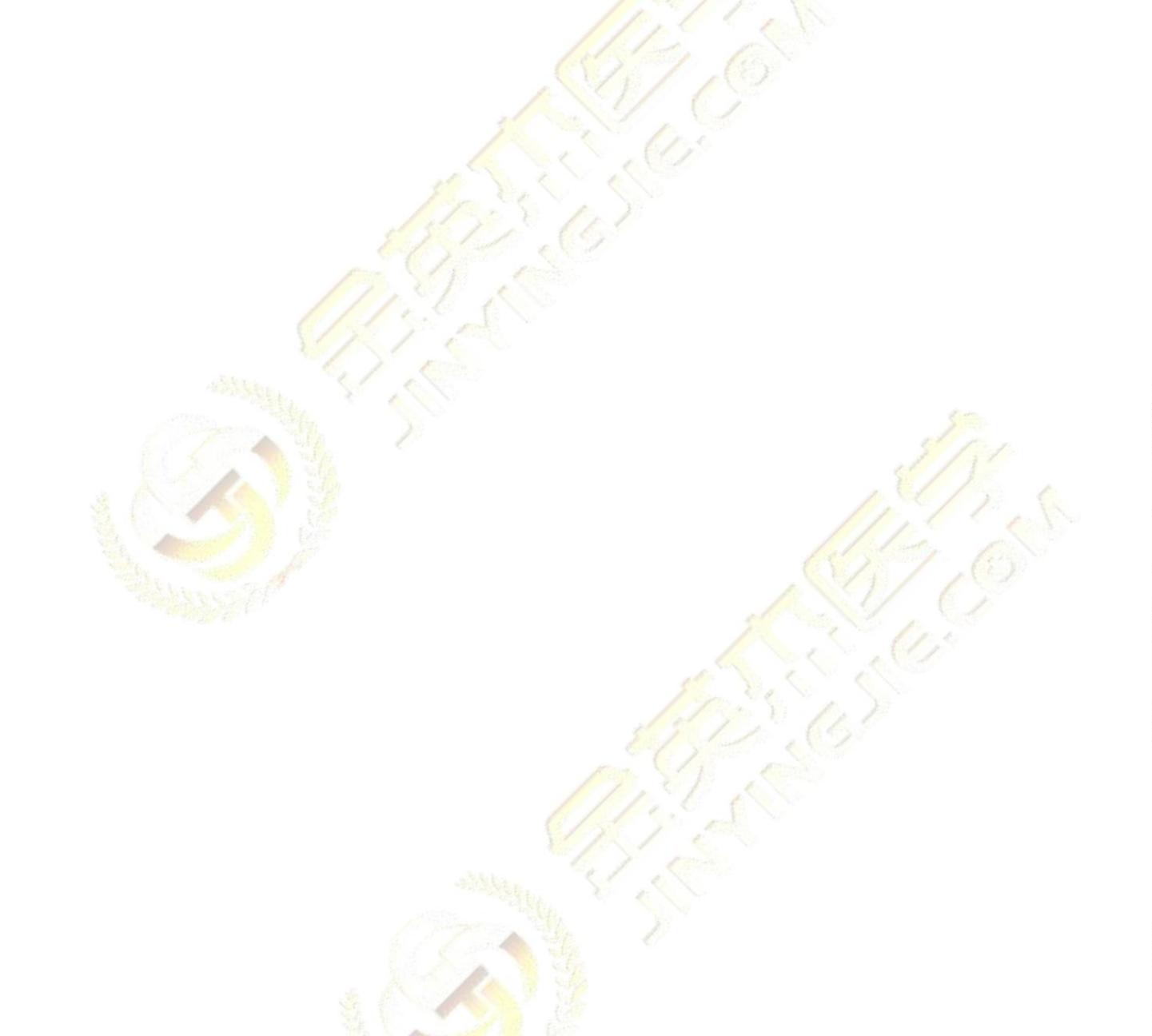 笔试高频精选真题临床助理医师精选 300 题金英杰医学教育1. (A1/A2 型题)(2004)进行底物水平磷酸化的反应是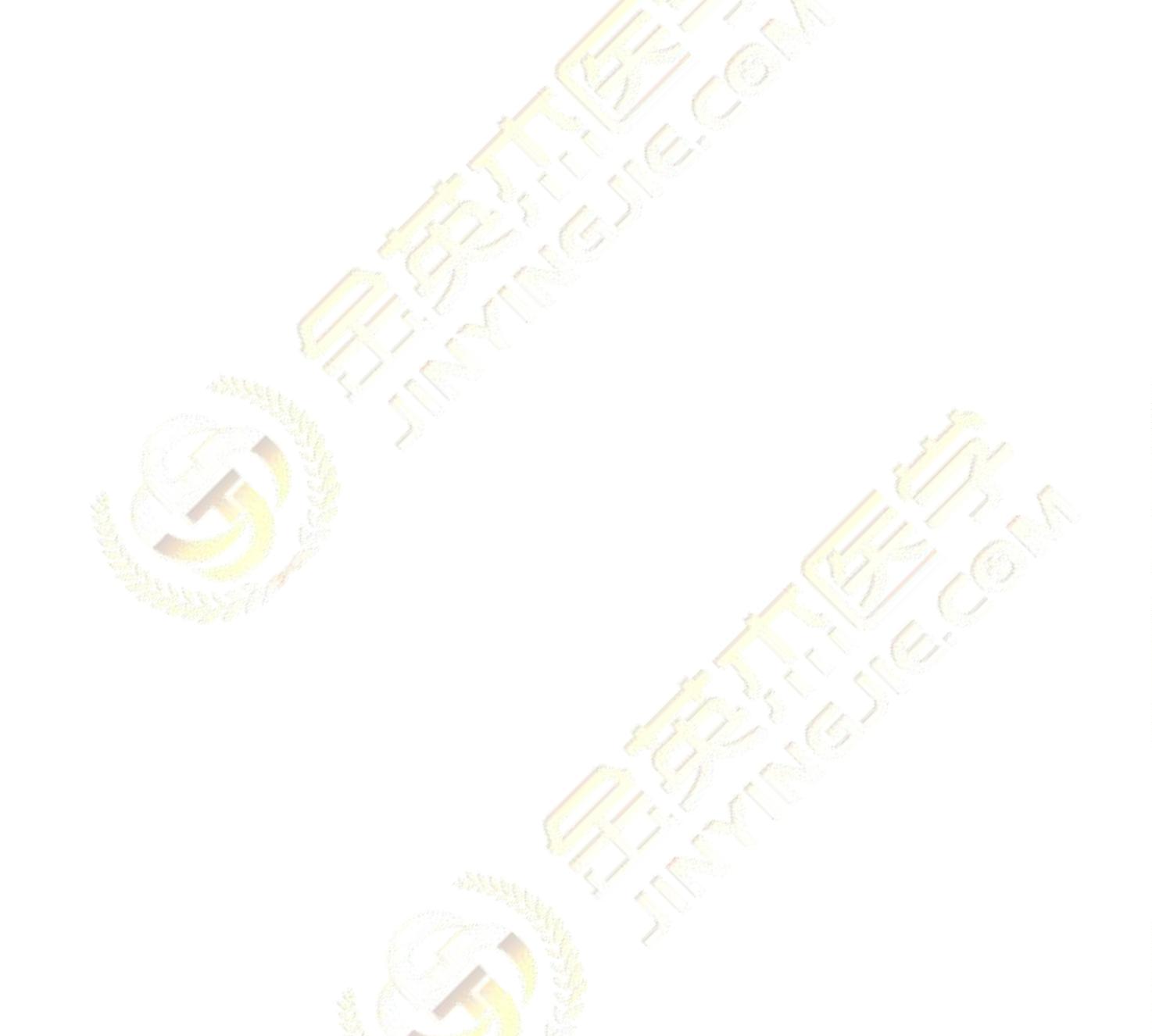 A.葡萄糖→6-磷酸葡萄糖B.6-磷酸呆糖→1，6-二磷酸果糖C.3-磷酸甘油醛→1，3-二磷酸甘油酸D.琥珀酰 CoA→琥珀酸E.丙酮酸→乙酰 CoA答案：D解析：此题暂无解析2.(A1/A2 型题)下列哪种物质是氧化磷酸化的解偶联剂A.ADPB.2，4-二硝基苯酚C.重氮化合物D.砷E.ATP答案：B解析：此题暂无解析3.(A1/A2 型题)P/O 比值是指A.物质氧化时，每消耗一摩尔氧原子所消耗无机磷的摩尔数B.物质氧化时，每消耗一克原子氧所消耗无机磷的克原子数C.物质氧化时，每消耗一摩尔氧原子所消耗无机磷的克原子数D.物质氧化时，每消耗一克原子氧所消耗无机磷的摩尔数E.物质氧化时，每消耗一摩尔氧原子所合成的 ATP 的摩尔数答案：A解析：此题暂无解析4.(A1/A2 型题)脂酰～SCoA 进入线粒体的载体是A.ACPB.肉碱C.柠檬酸D.磷脂酰胆碱E.乙酰辅酶 A答案：B解析：脂酰～SCoA 不能自由通过线粒体内膜，肉碱是其进入线粒体的运载体，在肉碱脂酰转移酶Ⅰ的催化下，生成脂酰肉碱，进入线粒体基质。5.(A1/A2 型题)合成胆固醇的限速酶是A.HMGCoA 合成酶B.HMGCoA 裂解酶C.HMGCoA 还原酶D.鲨烯环氧酶E.甲羟戊酸激酶答案：C解析：此题暂无解析6.(A1/A2 型题)关于脂肪分解过程的叙述，错误的是A.β–氧化中的受氢体为 NAD+和 FADB.含 16 个碳原子的软脂酸经过 8 次β–氧化C.脂肪酰 CoA 需转运入线粒体D.脂肪酸首先要活化生成脂肪酰 CoAE.β–氧化的 4 步反应为脱氢、加水、再脱水和硫解答案：B解析：含 16 个碳原子的软脂酸经过 7 次β-氧化，公式是（n-2）/2。故本题错误的选项是 B。7.(A1/A2 型题)十碳的饱和脂肪酸经β氧化分解为 5mol 乙酰 CoA，同时可形成A.14molATPB.16molATPC.20molATPD.79molATPE.80molATP答案：A解析：此题暂无解析8.(A1/A2 型题)关于真核细胞 DNA 聚合酶α活性的叙述，下列哪项是正确的A.合成前导链B.具有核酸酶活性C.具有引物酶活性，它能合成 10 个核苷酸左右的 RNAD.底物是 NTPE.是线粒体内 DNA 复制的主要酶答案：C解析：目前尚未发现真核细胞有独立的引物酶，而是 DNA 聚合酶α兼有引物酶的活性，起始引发过程。9.(A1/A2 型题)蛋白质分子中氨基酸的排列顺序决定因素是A.氨基酸的种类B.tRNAC.转肽酶D.mRNA 分子中单核苷酸的排列顺序E.核糖体答案：D解析：此题暂无解析10.(A1/A2 型题)一个 tRNA 反密码子为 5′-IGC-3′，它可以识别的密码A.5′-GCA-3′B.5′-GCG-3′C.5′-CCG-3′D.5′-ACG-3′E.5′-UCG-3′答案：A解析：此题考察反密码子与密码子结合时的摆动配对情况，反密码子的第一位是 I，它可与mRNA 分子中的密码子 A、U 或 C 配对。11.(A1/A2 型题)通过细胞膜受体发挥作用的激素是A.雌激素B.孕激素C.糖皮质激素D.甲状腺素E.胰岛素答案：E解析：此题暂无解析12.(A1/A2 型题)关于原癌基因的叙述，下列哪项是错误的A.正常细胞无此基因B.基因突变可激活原癌基因表达C.正常细胞均有原癌基因D.病毒感染可使该基因活化表达E.多种理化因素可活化此基因表达答案：A解析：此题暂无解析13.(A1/A2 型题)合成血红素的关键酶是A.ALA 合酶B.葡萄糖激酶C.丙酮酸激酶D.HMC-CoA 裂解酶E.异柠檬酸脱氢酶答案：A解析：糖酵解的关键酶是己糖激酶（葡萄糖激酶）、6-磷酸果糖激酶-1 及丙酮酸激酶；胆固醇合成的关键酶是 HMG-CoA 还原酶；酮体合成的关键酶是 HMG-CoA 裂解酶；三羧酸循环的关键酶有柠檬酸合酶、异柠檬酸合酶、脱氢酶及α-酮戊二酸脱氢酶；血红素合成的关键酶是 ALA 合酶，血红素的合成主要通过两种途径进行调节，除了血红素自身的负反馈调节外，主要通过影响限速酶 ALA 合成酶的合成进行调节。阻遏蛋白对 ALA 合成酶的合成起负调节作用，可以减少血红素的生成。故选 A。14.(A1/A2 型题)胆汁酸合成的限速酶是A.HMG-CoA 合酶B.胆汁酸合成酶C.HMG-CoA 还原酶D.1-α-羟化酶E.7-α-羟化酶答案：E解析：在胆汁酸合成过程中，羟化是最主要的变化。首先在 7-α-羟化酶催化下，胆固醇转变为 7-α-羟胆固醇，然后再转变成鹅脱氧胆酸或胆酸，后者的生成还需要在 12 位上进行羟化。此步骤中，7-α-羟化是限速步骤，7-α-羟化酶是限速酶。E 正确。其他选项皆错，故选E。15.(A1/A2 型题)下列能够与胆红素结合形成结合胆红素的是A.葡糖醛酸B.胆汁酸C.尿素D.珠蛋白E.清蛋白答案：A解析：此题暂无解析16.(A1/A2 型题)引起佝偻病的原因是A.维生素 A 缺乏B.维生素 D 缺乏C.维生素 C 缺乏D.维生素 B 缺乏E.维生素 K 缺乏答案：B解析：此题暂无解析17.(A1/A2 型题)男性青年，脂溢性皮炎、口角炎，阴囊红肿渗出，最可能为缺乏A.维生素 B1B.维生素 B2C.维生素 B6D.维生素 B12E.维生素 C答案：B解析：维生素 B1 缺乏可致脚气病；维生素 B2 缺乏可出现口角炎、眼睑缘炎、阴囊（阴唇）皮炎、鼻翼两侧脂溢性皮炎。长期缺乏还可导致儿童生长迟缓，轻中度缺铁性贫血。故选 B。18.(A1/A2 型题)过量摄入下列哪种维生素可以引起蓄积中毒A.维生素 CB.维生素 BC.维生素 B6D.维生素 Bl2E.维生素 A答案：E解析：此题暂无解析19.(A1/A2 型题)脚气病是由于缺乏下列哪一种物质所致A.胆碱B.硫胺素C.醇胺D.丝氨酸E.VitA答案：B解析：此题暂无解析20.(A1/A2 型题)关于维生素 E 下列叙述哪项不正确A.人类缺乏时易引起不孕症B.具有抗衰老，防癌的作用C.友称生育酚D.具有高效抗氧化作用E.与动物的生殖功能有关答案：A解析：此题暂无解析21.(A1/A2 型题)可兴奋细胞发生兴奋时所共有的本质变化是A.收缩、分泌、传导B.产生静息电位C.神经冲动D.产生动作电位E.产生终板电位答案：D解析：组织或细胞动作电位产生后可触发肌细胞的收缩、腺体分泌等，因此动作电位是这些组织兴奋的客观标志。22.(A1/A2 型题)细胞的兴奋性周期性变化中哪一项的兴奋性最低A.绝对不应期B.相对不应期C.超常期D.低常期E.静息期答案：A解析：此题暂无解析23.(A1/A2 型题)神经-肌肉接头处兴奋传递的特点错误的是A.单向传递B.有时间延搁C.化学性传递D.不易疲劳E.易受内环境改变的影响答案：D解析：接头传递是借助于化学递质实现的，具有单向性传递，有一定的时间延搁，易受药物和其他环境因素的影响等特点。其化学性传递的特点说明它是易疲劳的。24.(A1/A2 型题)使胃蛋白酶原转变成胃蛋白酶的刺激物是A.Na+B.Cl-C.K+D.HClE.内因子答案：D解析：无活性的胃蛋白酶原在盐酸作用下，或在酸性条件下，通过自身催化，转变为有活性的胃蛋白酶。胃蛋白酶可分解蛋白质为月示和胨，以及少量的多肽或氨基酸。胃蛋白酶作用的最适 pH 为 2.0～3.5，当 pH&gt;5 时便失活。25.(A1/A2 型题)胆汁中含有下列物质除外A.胆色素B.胆盐C.卵磷脂D.消化酶E.胆固醇答案：D解析：胆汁的成分很复杂，除水分和钠、钾、钙、碳酸氢盐等无机成分外，其有机成分有胆汁酸、胆色素、脂肪酸、胆固醇、卵磷脂和粘蛋白等。胆汁中无消化酶。26.(A1/A2 型题)将离体小肠置于适宜的环境中仍然进行很好的节律性收缩运动，表明小肠平滑肌 A.传导性好B.有自律性C.伸展性好D.收缩性强E.兴奋性高答案：B解析：此题暂无解析27.(A1/A2 型题)区分胃幽门与十二指肠的解剖标志是A.胃冠状静脉B.胃短静脉C.胃网膜右动脉D.幽门前静脉E.胃十二指肠动脉答案：D解析：活体的幽门前壁上有一条较粗的幽门前静脉，它是幽门部位的标志，即胃与十二指肠的分界线，其次可根据幽门管壁的厚度辨别，幽门部环形肌增厚形成幽门括约肌，很容易触摸，与十二指肠管壁有明显的分界。故选 D。28.(A1/A2 型题)体温调节的基本中枢位于A.脊髓B.脑干C.视前区-下丘脑前部D.丘脑E.大脑皮层答案：C解析：此题暂无解析29.(A1/A2 型题)战栗产热的特点是A.肌肉作功明显增加B.产热量很大C.屈肌收缩，伸肌舒张D.骨骼肌发生节律性收缩E.屈肌舒张，伸肌收缩答案：B解析：战栗性产热是指在寒冷环境中骨骼肌发生不随意的节律性收缩，战栗的特点是屈肌和伸肌同时收缩，所以不做外功，但产热量很高。发生战栗时，机体的代谢率可增加 4～5 倍。30.(A1/A2 型题)食物特殊动力作用效应最大的食物是A.糖类B.脂肪C.蛋白质D.维生素E.混合食物答案：C解析：人在进食之后的一段时间内，即从进食后 1 小时左右开始，延续 7~8 小时，虽然同样处于安静状态，但所产生的热量要比未进食时有所增加。可见这种额外的能量消耗是由进食所引起的。食物的这种刺激机体产生额外能量消耗的作用，称为食物的特殊动力效应。食物特殊动力作用效应最大的食物是蛋白质。故选 C。31.(A1/A2 型题)远曲小管和集合管对水的重吸收主要受哪种激素的调节A.肾素B.血管紧张素C.醛固酮D.血管升压素E.去甲肾上腺素答案：D解析：远曲小管和集合管重吸收约 12%滤过的 Na+和 Cl-，重吸收不同量的水。Na+重吸收主要受醛固酮的调节，水的重吸收主要受血管升压素(也叫抗利尿激素，ADH)的调节。32.(A1/A2 型题)远曲小管和集合管主细胞的功能是A.主动重吸收 Na+，被动重吸收 Cl-B.主动重吸收 Cl-，被动重吸收 Na+C.主动重吸收 Na+Cl-D.主动重吸收 Na+E.主动重吸收 H+答案：A解析：此题暂无解析33.(A1/A2 型题)肾小球滤过率是A.一个肾单位生成的原尿量B.一个肾生成的原尿量C.两肾生成的原尿量D.两肾生成的终尿量E.一个肾生成的终尿量答案：C解析：肾小球滤过率(GFR，glomeruarfiltrationrate)是指单位时间内两肾生成滤液的量，正常成人为 125ml/min 左右。肾小球滤过率与肾血浆流量的比值称为滤过分数。每分钟肾血浆流量约 660ml，故滤过分数为 125/660×100％≈19％。这一结果表明，流经肾的血浆约有 1/5由肾小球滤入囊腔生成原尿。肾小球滤过率和滤过分数是衡量肾功能的指标。故选 C34.(A1/A2 型题)反射活动后放现象的结构基础是神经元之间的A.连锁状联系B.环状联系C.辐散式联系D.聚合式联系E.侧支式联系答案：B解析：此题暂无解析35.(A1/A2 型题)副交感神经兴奋可引起A.瞳孔扩大B.糖原分解C.胃肠运动增强D.骨骼肌血管舒张E.竖毛肌收缩答案：C解析：此题暂无解析36.(A1/A2 型题)动作电位到达轴突前膜引起递质释放与哪种离子的跨膜移动有关A.Ca2+内流B.Ca2+外流C.Na+内流D.Na2+外流E.K2+外流答案：A解析：当突触前神经元的兴奋(动作电位)传到神经末梢时，突触前膜发生去极化；当去极化达一定水平时，前膜上电压门控 Ca2+通道开放，细胞外 2+进入突触前末梢内。进入前末梢的 Ca2+促使突触小泡与前膜融合和胞裂，引起突触小泡内递质的量子式释放。37.(A1/A2 型题)神经激素是指A.存在于神经系统的激素B.作用于神经细胞的激素C.由神经细胞分泌的激素D.使神经系统兴奋的激素E.调节内分泌腺功能的激素答案：C解析：此题暂无解析38.(A1/A2 型题)对脑和长骨的发育最为重要的激素是A.生长素B.甲状腺激素C.去甲肾上腺素D.雄激素和雌激素E.甲状旁腺激素答案：B解析：对机体生长发育最重要的激素是甲状腺激素和生长激素，它们刺激全身各器官组织的生长和发育，其中甲状腺激素还对脑和长骨的发育起着至关重要的作用，故甲状腺功能减退可引起呆小症，该种患儿身材矮小、骨龄落后、智力障碍，故本题选 B。39.(A1/A2 型题)糖皮质激素的作用机制正确的是A.促进葡萄糖的利用B.减少脂肪的分解C.减少红细胞和淋巴细胞的数目D.促进肌肉组织蛋白质分解E.降低机体抗伤害刺激的能力答案：D解析：糖皮质激素促进肝外组织特别是肌肉组织蛋白质分解。40.(A1/A2 型题)(2007)睾酮没有的作用是A.刺激生殖器官的生长发育B.维持生精作用C.溶骨作用D.维持正常性欲E.促进红细胞生成答案：C解析：此题暂无解析41.(A1/A2 型题)实验观察到，抑制腺苷酸环化酶后，胰高血糖素分解糖原的作用不再出现，表明介导其作用的第二信使是A.Ca2+B.cAMPC.cCMPD.前列腺素E.二酰甘油答案：B解析：此题暂无解析42.(B 型题)月经期妇女血中雌、孕激素主要来源于A.睾丸B.肾上腺皮质C.卵巢D.胎盘E.垂体答案：C解析：此题暂无解析43.(A1/A2 型题)细胞缺氧时最常见的病理变化是A.线粒体肿胀B.内质网破裂C.核糖体脱落D.脂褐素增多E.溶酶体增多答案：A解析：此题暂无解析44.(A1/A2 型题)“虎斑心”是指下列哪种病变的肉眼观A.心肌细胞水肿B.心肌细胞脂肪变C.心肌间质黏液变D.心肌间质淀粉样变E.心肌细胞内色素蓄积答案：B解析：此题暂无解析45.(A1/A2 型题)细胞坏死过程中，胞核变小，染色质浓集，称为A.多倍体B.核分裂象C.核固缩D.核碎裂E.核溶解‘答案：C解析：细胞坏死过程中，胞核变小，染色质浓集，称为核固缩。46.(A1/A2 型题)左心衰竭主要引起A.慢性脾淤血B.慢性肝淤血C.胃肠淤血D.下肢淤血E.慢性肺淤血答案：E解析：此题暂无解析47.(A1/A2 型题)慢性肝淤血时，通常不会出现A.肝细胞萎缩B.肝细胞脂肪变性C.肝纤维支架的破坏D.纤维组织增生E.中央静脉和肝血窦扩张淤血答案：C解析：此题暂无解析48.(A1/A2 型题)股静脉内血栓脱落易引起的并发症是A.下肢坏疽B.门静脉栓塞C.肺动脉栓塞D.肾动脉栓塞E.脑动脉栓塞答案：C解析：此题暂无解析49.(A1/A2 型题)一例尸检中见左心室心尖区室壁向外膨出，膨出部分心室壁变薄、变硬。可以诊断为A.心肌梗死B.室壁瘤C.附壁血栓形成D.心脏破裂E.心肌萎缩答案：B解析：此题暂无解析50.(A1/A2 型题)关于高血压小动脉病变叙述中，下列哪一项是错误的A.中膜平滑肌细胞肥大和增生B.膜内胶原和弹性纤维增多C.内膜弹性纤维增多D.内膜内血浆蛋白渗入，发生玻璃样变E.内弹力膜分裂答案：D解析：此题暂无解析51.(A1/A2 型题)风湿细胞不具备以下哪项特征？A.体积大，胞浆丰富B.胞浆略嗜碱性C.核呈毛虫状或枭眼状D.胞浆内可见吞噬的红细胞E.可为单核或双核答案：D解析：此题暂无解析52.(A1/A2 型题)胃溃疡节律性疼痛特点是A.餐后 0.5～1h 痛B.餐后 3～4h 痛C.空腹痛D.暂时痛E.夜间痛答案：A解析：此题暂无解析53.(A1/A2 型题)哪种病理变化对溃疡性结肠炎的诊断有意义?A.干酪性肉芽肿B.非干酪性肉芽肿C.炎症细胞浸润D.肠系膜淋巴结肿大E.隐窝脓肿答案：E解析：此题暂无解析54.(A1/A2 型题)桥接坏死常见于A.急性重型肝炎B.慢性轻度肝炎C.慢性重度肝炎D.急性普通型肝炎E.亚急性重型肝炎答案：C解析：此题暂无解析55.(A1/A2 型题)关于慢性硬化性肾小球肾炎的叙述，下列哪项是正确的A.无肾小球肾炎的病史B.可形成原发性颗粒性固缩肾C.蛋白尿、管型尿进行性加重D.常有贫血、持续性高血压和肾功能不全E.最常见的死亡原因是冠心病答案：D解析：此题暂无解析56.(A1/A2 型题)急性弥漫性增生性肾小球肾炎的镜下主要变化是A.肾小球间质中结缔组织增生B.肾小球壁层上皮细胞增生C.肾小球毛细血管壁增厚D.肾小球毛细血管内皮细胞和系膜细胞增生E.部分肾小球纤维化，部分肾小球肥大答案：D解析：此题暂无解析57.(A1/A2 型题)有肾病综合征表现的肾炎除外A.轻微病变性肾小球肾炎B.膜性肾小球肾炎C.膜性增生性肾小球肾炎Ⅰ型D.膜性增生性肾小球肾炎Ⅱ型E.急性链球菌感染后肾小球肾炎答案：E解析：此题暂无解析58.(A1/A2 型题)下列哪项不是甲状腺髓样癌的特点A.起源于 C 细胞的恶性肿瘤B.能分泌大量降钙素C.部分为家族性常染色体显性遗传D.免疫组织化学染色常显示甲状腺球蛋白阳性E.间质内有淀粉样物质沉积答案：D解析：此题暂无解析59.(A1/A2 型题)下列选项不是未分化甲状腺腺癌的类型的是A.小细胞型B.梭形细胞型C.巨细胞型D.髓样癌E.混合细胞型答案：D解析：未分化甲状腺腺癌组织学上可分为小细胞型、梭形细胞型、巨细胞型及混合细胞型，而甲状腺髓样癌是由滤泡旁细胞发生的神经内分泌肿瘤。故选 D。60.(A1/A2 型题)"甲亢"指A.弥漫性非毒性甲状腺肿B.弥漫性毒性甲状腺肿C.甲状腺腺瘤D.地方性甲状腺肿E.大脖子病答案：B解析：此题暂无解析61.(A1/A2 型题)恶性葡萄胎与绒毛膜癌的主要区别是A.浸润子宫深肌层B.细胞明显增生和具异型性C.血道转移D.有绒毛结构E.出血坏死答案：D解析：此题暂无解析62.(A1/A2 型题)子宫颈癌通过淋巴道首先转移到A.髂总淋巴结B.骶前淋巴结C.子宫颈旁、闭孔、髂内、髂外淋巴结D.深腹股沟淋巴结E.锁骨上淋巴结答案：C解析：此题暂无解析63.(A1/A2 型题)下列哪种乳腺疾病可引起橘皮样外观A.纤维腺瘤B.纤维囊性乳腺病C.导管原位癌D.导管浸润癌E.小叶原位癌答案：D解析：此题暂无解析64.(A1/A2 型题)下述关于结核结节的形成，哪项是正确的A.其中的 Langhans 巨细胞由成纤维细胞(纤维母细胞)转化而来B.其中的类上皮细胞由巨噬细胞转变而来C.是变态反应的结果D.是在体液免疫的基础上形成的E.结节中央一定有干酪样坏死答案：B解析：此题暂无解析65.(A1/A2 型题)继发性肺结核的早期病灶多出现在A.肺尖下 2～4cm 处B.肺门C.肺底部D.右肺上叶背部E.右肺上叶下部或下叶上部近脏胸膜处答案：A解析：此题暂无解析66.(A1/A2 型题)光镜下所见的血吸虫表面的 Hoeppli 现象，其实质为A.结缔组织B.抗原抗体复合物C.嗜酸性颗粒D.炎症细胞的胞浆E.以上均不是答案：B解析：此题暂无解析67.(A1/A2 型题)治疗外周血管痉挛性疾病宜选用的药物是A.M 受体激动药B.N 受体激动药C.α受体阻断药D.β受体阻断药E.β受体激动药答案：C解析：α受体阻断药具有阻断血管平滑肌α1 受体和直接扩张血管的作用，临床上治疗外周血管痉挛性疾病宜选择α受体阻断药。68.(A1/A2 型题)下列有关有机磷酸酯类中毒机理及表现的描述中错误的是A.慢性中毒时突出表现为血中胆碱酯酶活性明显持久降低与临床症状不平行B.误服敌百虫引起的中毒要用 2％碳酸氢钠溶液反复洗胃C.经皮肤侵入中毒者最好用温水和肥皂彻底清洗D.与胆碱酯酶结合生成难以水解的磷酰化胆碱酯酶E.仅少数可作为滴眼剂，发挥缩瞳作用答案：B解析：见第七版教材 69 页，敌百虫口服中毒时不用碱性溶液洗胃，因其在碱性溶液中可转化为毒性更强的敌敌畏。故选 B。69.(A1/A2 型题)肾上腺素在临床上主要用于A.各种休克晚期B.Ⅱ、Ⅲ度房室传导阻滞、支气管哮喘C.上消化道出血、急性，肾功能衰竭D.过敏性休克、支气管哮喘E.Ⅱ、Ⅲ度房室传导阻滞、感染性休克答案：D解析：肾上腺素在临床上主要用于心脏骤停，过敏性休克、支气管哮喘、血管神经性水肿及血清病，青光眼，以及与局麻药配伍及局部止血。70.(A1/A2 型题)蛛网膜下腔麻醉及硬脊膜外麻醉时常合用麻黄碱，其目的是防止局部麻醉药A.抑制呼吸B.降低血压C.引起心律失常D.局部麻醉作用过快消失E.扩散吸收答案：B解析：此题暂无解析71.(A1/A2 型题)相对作用强度和毒性均小的局麻药是A.普鲁卡因B.利多卡因C.丁卡因D.布比卡因E.以上都不对答案：A解析：此题暂无解析72.(A1/A2 型题)长期应用氯丙嗪治疗精神病的最常见不良反应是A.锥体外系反应B.中枢抑制症状C.直立性低血压D.内分泌紊乱E.过敏反应答案：A解析：此题暂无解析73.(A1/A2 型题)下列对氯丙嗪的叙述哪项是错误的A.可对抗去水吗啡的催吐作用B.抑制呕吐中枢C.能阻断 CTZ 的 DA 受体D.可治疗各种原因所致的呕吐E.制止顽固性呃逆答案：D解析：氯丙嗪主要阻断脑内边缘系统多巴胺受体，故能阻断 CTZ 的 DA 受体，对多种药物（如洋地黄、吗啡、四环素等）和疾病（如尿毒症和恶性肿瘤）引起的呕吐具有显著的镇吐作用。对顽固性呃逆具有显著疗效。对晕动症无效。74.(A1/A2 型题)关于苯二氮类的不良反应特点，哪项不正确A.长期用药可产生耐受性B.可引起锥体外系不良反应C.可随乳汁分泌，哺乳妇女忌用D.注射速度过快可致呼吸抑制E.与巴比妥类相比，其戒断症状发生较轻答案：B解析：苯二氮卓类镇静催眠药最常见的不良反应是嗜睡、头晕、乏力和记忆力下降。大剂量时偶见共济失调。静脉注射速度过快可引起呼吸和循环功能抑制，严重者可致呼吸和心跳停止。长期服用可发生依赖性和成瘾，停用可出现反跳现象和戒断症状。比巴比妥类戒断症状弱。75.(A1/A2 型题)男性，60 岁，高血压病史及溃疡病史 10 余年，最近查体发现左心室肥厚，偶发阵发性室上性心律失常，选择下列何种药物降压为宜？A.维拉帕米B.硝苯地平C.尼莫地平D.吗啡E.利血平答案：A解析：此题暂无解析76.(A1/A2 型题)关于洛伐他汀的叙述错误的是A.是 HMG-CoA 还原酶抑制剂B.糖尿病性、肾型高脂血症的首选药C.杂合子家族性高胆固醇血症的首选药D.可降低纯合子家族性高胆固醇血症的 LDL-CE.原发性高胆固醇血症、Ⅱ型高脂蛋白血症的首选药答案：E解析：洛伐他汀属于 HMG-CoA 还原酶抑制剂，在体内竞争性地抑制胆固醇合成过程中的限速酶β-羟-β-甲戊二酸单酰辅酶 A 还原酶，使胆固醇的合成减少，也使低密度脂蛋白受体合成增加，由此对动脉粥样硬化和冠心病的防治产生作用，多用于治疗高胆固醇血症和混合型高脂血症。但是洛伐他汀是杂合子家族型高胆固醇血症的首选药，对纯合子家族可降低 LDL-C，适用于继发性高脂血症。原发性高胆固醇血症并非首选药物。故选 E。77.(A1/A2 型题)关于硝酸甘油的作用，哪项是错误的A.扩张脑血管B.扩张冠状血管C.心率减慢D.扩张静脉E.降低外周阻力答案：C解析：此题暂无解析78.(A1/A2 型题)下列关于硝苯地平的叙述哪项是错误的A.口服吸收迅速而完全B.生物利用度为 60%~70%C.选择性阻滞心脏、血管平滑肌细胞的钙通道D.可用于治疗高血压及心绞痛E.可用于治疗心律失常答案：E解析：钙通道阻滞药可治疗室上性心动过速及后除极触发活动所致的心律失常，但硝苯地平作用较差，甚至反射性加速心率，因而不用于治疗心律失常。79.(A1/A2 型题)患者女，55 岁。肝硬化 22 年。腹部 B 超检查:腹水最大液深 19cm，化验检查:血清钠 142mmol/L，钾 6.4mmol/L,BUN23mmol/L，血肌酐 224μmol/L。下列治疗措施错误的是A.10%葡萄糖酸钙 20ml 缓慢静脉注射B.口服螺内酯C.输白蛋白D.控制体液入量E.葡萄糖加胰岛素静点答案：B解析：此题暂无解析80.(A1/A2 型题)呋塞米没有下列哪个作用A.利尿作用强而迅速B.对左心衰竭肺水肿的病人有效C.有降压作用D.促进远曲小管 Na+交换E.抑制近曲小管 Na+、K+重吸收答案：E解析：此题暂无解析81.(A1/A2 型题)可引起低血钾和听力损害的药物是A.螺内酯B.氨苯蝶啶C.氢氯噻嗪D.酰唑胺E.呋塞米答案：E解析：此题暂无解析82.(A1/A2 型题)H1 受体阻断药对下列哪种与变态应有关的疾病最有效A.过敏性休克B.支气管哮喘C.过敏性皮疹D.风湿热E.过敏性结肠炎答案：C解析：此题暂无解析83.(A1/A2 型题)可预防晕动病A.苯海拉明B.苯茚胺C.特非那定D.西咪替丁E.雷尼替丁答案：A解析：此题暂无解析84.(A1/A2 型题)某中年男性，临床诊断为大叶性肺炎，应首选A.庆大霉素B.苄青霉素C.多西环素D.红霉素E.头孢噻月亏钠答案：B解析：多种细菌均可引起大叶性肺炎，但绝大多数为肺炎链球菌，大叶性肺炎选用抗菌素治疗。首选是青霉素，还可用磺胺类药、红霉素等。故本题应选择 B。85.(A1/A2 型题)下列主要用于预防支气管哮喘的药物是A.氨茶碱B.肾上腺素C.特布他林D.色甘酸钠E.异丙肾上腺素答案：D解析：色甘酸钠主要用于预防支气管哮喘发作。氨茶碱适用于支气管哮喘、喘息型支气管炎、阻塞性肺气肿等缓解喘息症状，也可用于心力衰竭的哮喘（心脏性哮喘）。肾上腺素兴奋β2受体可松弛支气管平滑肌，扩张支气管，解除支气管痉挛。特布他林主要用于支气管哮喘、气管炎、慢性支气管炎、肺气肿及其他肺部疾病引起的支气管痉挛。异丙肾上腺素治疗支气管哮喘。A、B、C、E 只能治疗哮喘，起不到有效的预防作用，故选 D。86.(A1/A2 型题)治疗伴有心功能不全的支气管哮喘急性发作宜选用A.氢化可的松B.氨茶碱静脉注射C.口服氨茶碱D.肾上腺素皮下注射E.色甘酸二钠粉末吸入答案：B解析：此题暂无解析87.(A1/A2 型题)硫酸镁无下列哪种作用A.中枢兴奋B.利胆C.导泻D.骨骼肌松弛E.降低血压答案：A解析：此题暂无解析88.(A1/A2 型题)雷尼替丁为A.H1 受体阻断药B.H2 受体阻断药C.质子泵抑制药D.抗酸药E.M 受体阻断药答案：B解析：雷尼替丁为 H2 受体阻断药，通过阻断壁细胞上的 H2 受体，抑制基础胃酸分泌和夜间胃酸分泌。故选 B。89.(A1/A2 型题)中和胃酸而降低胃内酸度A.奥美拉唑B.西米替丁C.硫糖铝D.哌仑西平E.氢氧化铝答案：E解析：此题暂无解析90.(A1/A2 型题)麦角胺A.有中枢抑制作用和降压作用B.对早期或中期妊娠子宫均有强大收缩作用C.对子宫体和子宫颈的兴奋作用无明显差别D.对子宫体产生节律性收缩，子宫颈松弛E.收缩缩脑血管，减少动脉搏动幅度答案：E解析：此题暂无解析91.(A1/A2 型题)下列哪项不是肝素的临床适应证A.严重高血压B.心脏瓣膜置换术C.血液透析D.肺栓塞E.DIC 早期答案：A解析：此题暂无解析92.(A1/A2 型题)长期口服广谱抗生素所致出血宜选用A.阿昔单抗B.氨甲苯酸C.红细胞生成素D.垂体后叶素E.维生素 K答案：E解析：此题暂无解析93.(A1/A2 型题)糖皮质激素诱发和加重感染的主要原因为A.病人对激素不敏感B.激素用量不足C.激素能促使病原微生物生长繁殖D.激素降低了机体对病原微生物的抵抗力E.以上都不是答案：D解析：此题暂无解析94.(A1/A2 型题)磺酰脲类降糖药的作用机制是A.加速胰岛素合成B.提高胰岛α细胞功能C.刺激胰岛β细胞释放胰岛素D.抑制葡萄糖吸收E.以上都不是答案：C解析：磺酰脲类降糖药的作用机制是可刺激胰岛 B 细胞释放胰岛素，增加胰岛素与靶组织的结合能力，降低血清糖原水平，降低血糖，用于治疗糖尿病。95.(A1/A2 型题)男，56 岁，慢性咳嗽，咳痰，20 年，冬季，早春明显，一周前，因受凉后畏寒，发热，咳嗽加重，咳黄色脓痰，双肺少量干湿性啰音，X 线检查，肺纹理增多，最可能应诊断为A.肺结核B.支气管肺癌C.支气管扩张症D.肺炎球菌肺炎E.慢性支气管炎急性发作答案：E解析：本题中患者系中年男性，慢性病程，主要表现为慢性咳嗽、咳痰，X 线检查示肺纹理增多。肺结核 X 线表现不会是仅仅肺纹理增多，可以有浸润、干酪样变、空洞等改变，故不选 A。支气管肺癌 20 年的病史显得过长，X 线常能发现块状或结节状阴影，故不选 B。肺炎球菌肺炎多见于青壮年男性，急性起病，寒战高热、咳嗽咳痰，X 线表现为大片的实变影，故不选 D。支气管扩张症表现为慢性的咳嗽、咳大量脓痰，痰量较慢性支气管肺炎多，常反复咯血，病程长者常有消瘦、杵状指，X 线常见病变部位纹理粗乱，严重者呈卷发状或蜂窝状。慢性支气管炎也表现为慢性的咳嗽、咳痰，反复发作，X 线多显示肺纹理增多。本题中患者无咯血表现，X 线仅示肺纹理增多，目前考虑慢性支气管炎的可能性最大，可行高分辨率 CT 进一步排除支气管扩张。患者近一周发热，咳嗽加重，咳痰性状改变，考虑为急性发作期，故本题选 E。96.(A1/A2 型题)COPD 患者的预防措施中，不宜采用的是A.接种流感疫苗B.戒烟C.接种肺炎球菌疫苗D.预防性使用抗生素E.脱离过敏原答案：D解析：此题暂无解析97.(A1/A2 型题)阻塞性肺气肿的病理分型是A.小叶中央型、全小叶型、周围型B.弥漫型、局限型、混合型C.间质型、代偿型、局灶型D.小叶中央型、全小叶型、混合型E.小叶中央型、全小叶型、旁间隔型答案：D解析：此题暂无解析98.(A1/A2 型题)慢性支气管炎并发肺气肿时早期病理生理改变是A.肺活量减小B.生理死腔增大C.阻塞性通气功能障碍D.换气功能障碍E.限制性通气功能障碍答案：C解析：此题暂无解析99.(A1/A2 型题)慢性肺源性心脏病急性加重期的治疗措施中最重要的是A.应用强心剂B.控制心律失常C.应用利尿剂D.控制肺部感染E.应用血管扩张剂答案：D解析：慢性肺源性心脏病急性加重期的治疗原则是积极控制感染；通畅呼吸道，改善呼吸功能；纠正缺氧和二氧化碳潴留；控制呼吸和心力衰竭。其中最重要的措施是控制肺部感染，故选 D。100.(A1/A2 型题)造成肺心病肺动脉高压最重要的原因是A.缺氧B.血容量增加C.二氧化碳潴留D.毛细血管床减少E.血液粘稠度增加答案：A解析：以上各项均可以导致肺动脉高压，但功能性因素在肺动脉高压中起到主要作用，功能性因素分为两类，一种为缺氧，此时花生四烯酸极其产物可使肺动脉收缩，缺氧也可以直接刺激血管收缩；其次是二氧化碳潴留，可以使肺血管对缺氧更加敏感，故选择 A。101.(A1/A2 型题)慢性肺心病呼吸性酸中毒最有效的治疗措施是A.输碳酸氢钠B.用抗生素C.改善呼吸功能D.用强心剂E.用利尿剂答案：C解析：此题暂无解析102.(A1/A2 型题)(2013)有关气道高反应性(AHR)的描述正确的是A.AHR 检测阳性者可诊断支气管哮喘B.肺泡巨噬细胞激活后可降低 AHRC.AHR 是哮喘发病的重要神经机制D.气道炎症是导致 AHR 的重要机制E.AHR 不受遗传因素的影响答案：D解析：D。AHR 表现为气道对各种刺激因子出现过强或过早的收缩反应时哮喘发生的一个重要因素，目前普遍认为气道炎症是导致气道高反应性的重要机制之一，当气道受到变应原或其他刺激后，由于多种炎症细胞、炎症介质和细胞因子的参与，气道上皮的损害和上皮下神经末梢的裸露等导致气道高反应性。神经机制是指β-肾上腺素受体功能低下和迷走神经功能亢进，故 A 错误。支气管哮喘的诊断不能单靠 AHR，故 C 错误。肺泡细胞激活后不会降低 AHR，故 D 错误。AHR 受遗传的影响，故 E 错误。选 B。103.(A1/A2 型题)严重支气管哮喘发作病人，应用支气管舒张剂疗效不好的最主要原因为A.未并用激素B.伴呼酸或代酸C.缺氧D.感染未控制E.产生耐药答案：B解析：此题暂无解析104.(A1/A2 型题)重症支气管哮喘发作，应立即处理的是哪一项A.立即吸入色甘酸二钠B.吸入支气管扩张剂C.静脉注射支气管扩张剂D.立即抗原脱敏E.投祛痰剂答案：C解析：此题暂无解析105.(A1/A2 型题)对于Ⅱ型呼吸衰竭的患者，最适宜的吸氧浓度为A.10%～45%B.35%～40%C.51%～60%D.25%～35%E.10%～50%答案：D解析：缺氧伴明显二氧化碳潴留的氧疗其原则应给予低浓度(&lt;35%)持续给氧，原因是 PaO与 SaO 的关系处于氧解离曲线的陡直部分，PaO 稍增高 SaO 便有较多增加，组织供氧可有较大改善；更重要的是为防止缺氧迅速解除而消除了缺氧对呼吸中枢的刺激作用，反使呼吸转为抑制；此外，吸入高浓度的氧可解除低氧性肺血管收缩，但可使肺内血流重新分布，加重通气／血流比例的失调，导致呼吸衰竭更加严重106.(A1/A2 型题)老年慢性呼吸衰竭患者，呼吸表浅，嗜睡，需使用呼吸中枢兴奋剂时下列哪项是错误的A.有明显缺氧、二氧化碳潴留者可使用B.使用 12 小时无效者，应考虑作气管插管或气管切开C.必须与氧疗、抗感染、解痉、祛痰等措施相结合D.各种原因所致的呼吸衰竭均为适应证E.发生烦躁不安、抽搐时应减量或停药答案：D解析：呼吸兴奋剂适用于Ⅱ型呼吸衰竭，特别是发生了肺性脑病的患者，可通过兴奋呼吸，增加肺通气而排出潴留的 CO2。而对于呼吸深快，有呼吸性碱中毒的患者则不宜使用。107.(A1/A2 型题)男性，56 岁，反复发作性咳嗽、咳痰 20 余年，近 3 年进行性气急加重，时有尿少、下肢水肿。1 周前因感冒症状加剧而入院。查体:神清，气急，发绀明显，球结膜轻度充血，颈静脉充盈，两肺呼吸音低，肺底闻及细湿啰音。心界不大，心率 106 次/分，律齐，P2 亢进，各瓣膜区未闻杂音。肝脏肋下 2.5cm，质软，压痛，肝颈静脉回流征阳性，下肢水肿。痰涂片见多形性细小革兰阴性杆菌。动脉血气(不吸氧)示 pH7.30，PaCO250mmHg，PaO245mmHg。关于高碳酸血症的处理，本例首先选择A.治疗基础疾病，改善通气B.补充碱性药物C.机械通气治疗D.应用碳酸酐酶抑制剂E.静脉滴注尼可刹米答案：A解析：患者在 COPD 的基础上，感染加重病情，出现Ⅱ型呼吸衰竭，并有右心衰竭的表现。目前神志清楚，可先积极治疗基础病，改善通气。必要时予机械通气。108.(A1/A2 型题)男，65 岁，诊断肺炎球菌肺炎，出现呼吸困难，发绀、心悸、心率 150 次/分，第一心音低钝，肝右肋下 3cm，软，压痛(+)，可能合并A.自发性气胸B.呼吸衰竭C.肺不张D.心衰E.休克答案：D解析：此题暂无解析109.(A1/A2 型题)女，20 岁，劳累后畏寒高热，右胸痛。查体:急性病容，口周疱疹，右肺中下部闻及管型呼吸音，诊断右肺炎。最可能的病原体是A.肺炎支原体B.肺炎克雷伯杆菌C.肺炎球菌D.肺炎衣原体E.金黄色葡萄球菌答案：C解析：此题暂无解析110.(A1/A2 型题)男，20 岁，3 天前受凉后出现咳嗽、咳白黏痰，发热 39℃，胸片示左下肺大片渗出影，予青霉素静点，如有效则最先出现的是A.胸片示片状阴影消散B.咳嗽好转C.体温降至正常D.痰色转黄E.痰量减少答案：C解析：青年男性，院外获得性肺炎，胸片示左下肺大片渗出影，考虑肺炎球菌肺炎可能性大。予青霉素静点，如有效则最先出现的应是体温下降，其次是咳嗽、咳痰症状减轻，最后是胸片渗出性病灶吸收。111.(A1/A2 型题)男性，60 岁，咳嗽、咳血丝痰 3 周，发热、咳脓痰 2 天，WBC14×109/L，中性粒细胞比例 80%，X 线胸片示右肺门阴影伴偏心空洞，下列哪一项检查暂不考虑A.支气管镜检查B.痰脱落细胞检查C.胸部 CTD.痰细菌培养E.胸部 B 超答案：E解析：根据题干考虑肺癌或肺脓肿，需行支气管镜、痰脱落细胞、胸部 CT、痰培养等以明确。而胸部 B 超主要是看胸腔积液，故暂不需要。112.(A1/A2 型题)男性，38 岁，咳嗽、咯血 2 周。X 线检查发现左下叶后基底段肺不张。支气管镜检查和活检证实为小细胞未分化癌。CT 示肺门淋巴结不肿大。下列治疗措施哪项是不适当的A.手术切除或手术后加用化学治疗B.化学治疗C.化学治疗基础上联合放射治疗D.化学治疗基础上选择性手术E.配合免疫或中医中药治疗答案：A解析：此题暂无解析113.(A1/A2 型题)肺癌起源于支气管粘膜上皮，早期局限于下列哪个部分称为原位癌A.细支气管B.支气管粘膜C.粘膜下层D.支气管粘膜腺内E.基底膜内答案：D解析：此题暂无解析114.(A1/A2 型题)男性，21 岁，诊断为肺结核 1 个月，对利福平、吡嗪酰胺过敏，如需采用含氨基糖苷类药物治疗，正确的选择应是A.先链霉素，后卡那霉素或阿米卡星(丁胺卡那霉素)B.先阿米卡星，后链霉素C.先卡那霉素，后阿米卡星D.同时卡那霉素和阿米卡星E.先用须霉素，后链霉素答案：A解析：链霉素是治疗结核的一线药物，在肾功能允许的情况下首先选择。115.(A1/A2 型题)男性，53 岁，确诊肺结核 4 个月，经异烟肼、吡嗪酰胺，利福平、乙胺丁醇抗结核治疗，结核中毒症状消失，咳嗽、咳痰减轻，但头晕、视力日渐模糊，导致不良反应的药物可能是A.异烟肼B.利福平C.乙胺丁醇D.异烟肼、吡嗪酰胺E.吡嗪酰胺，利福平答案：C解析：抗结核药主要不良反应如下:异烟肼:周围神经炎，偶有肝功能损害；利福平:肝功能损害，过敏反应；吡嗪酰胺:胃肠不适、肝功能损害、高尿酸症、关节痛；乙胺丁醇:视神经炎。116.(A1/A2 型题)男性，52 岁，车祸伤 2 小时。体格检查:神志清，血压 14/10kPa，气管向左侧移位，右胸壁大量皮下捻发感，右胸叩诊鼓音，右侧呼吸音明显减弱。胸片:右第 4、8、9肋骨折，左第 7、8、9 肋骨折，右肺压缩 90％，首要的处理是A.牵引固定B.胸带固定C.胸腔闭式引流D.剖胸探查，修补肺破裂处E.气管插管，加压扩张肺部答案：C解析：患者诊断胸外伤、双侧多发肋骨骨折、张力性气胸，张力性气胸需要紧急处理，无条件时可紧急行粗针穿刺排气减压，有条件时可直接行胸腔闭式引流，因此在上述选项中行胸腔闭式引流最为合适。117.(A1/A2 型题)男性，28 岁。左胸外伤，胸痛，气促，痰中带血，呼吸 36 次/分，心律 108次/分，血压 14.6/10.7kPa(110/80mmHg)，躁动，气管明显右移，左胸前壁有 3cm×3cm 反常呼吸区，可触及广泛皮下气肿，左胸叩诊过清音，听诊呼吸音弱，首要的处理应为A.立即加压包扎B.左胸放置闭式引流C.立即气管插管辅助呼吸D.给镇静、止痛药物，必要时心包穿刺E.剖胸探查答案：B解析：此题暂无解析118.(A1/A2 型题)中等量以上血胸A.反常呼吸B.气管向健侧移位C.失血性休克D.进行性呼吸困难和发绀E.气胸行胸腔闭式引流术后，引流持续多量漏气答案：B解析：此题暂无解析119.(A1/A2 型题)不是血气胸开胸手术处理的指征的是A.大的开放性胸壁伤的闭合修补B.大咯血不止C.胸腔活动性出血，血压下降D.张力性气胸与支气管断裂；引流瓶中持续大量逸气，肺仍不复张者E.胸腔闭式引流后呼吸系统症状缓解，血压稳定者答案：E解析：血气胸开胸治疗的指征:①胸腔活动性出血，血压下降；②张力性气胸与支气管断裂;引流瓶中持续大量逸气，肺仍不复张者；③大咯血不止；④有心脏大血管损伤者；⑤膈肌破裂、食管破裂等；⑥大的开放性胸壁伤的闭合修补；⑦血胸的早期清除，有大量血胸，但引流不畅，疑有胸内血凝块者；⑧抗休克效果不佳者应开胸处理。故 A、B、C、D 均是开胸指征；胸腔闭式引流后病情平稳，可继续观察，如无凝固性血块，则无开胸手术指征，故选 E。120.(A1/A2 型题)某患者胸外伤 5 小时，心律 130 次/分，血压 12.0/6.7kPa(90/50mmHg)，伤侧胸膜腔穿刺抽出血液，静止后凝固，外周血红蛋白及红细胞逐渐下降，此时应首先采取的治疗方法是A.输血观察病情B.胸腔闭式引流C.应用止血药D.剖胸探查E.吸氧答案：B解析：此题暂无解析121.(A1/A2 型题)开放性气胸A.Beck 三联征B.纵隔扑动C.连枷胸D.进行性呼吸困难和发绀E.胸部叩诊浊音答案：B解析：此题暂无解析122.(A1/A2 型题)肺爆震伤A.出现泡沫样血痰B.伤侧皮下气肿C.胸穿抽不凝血液，X 线检查示胸腔阴影继续增大D.胸腔抽出高压气体E.胸部损伤后，出现梿枷胸答案：A解析：此题暂无解析123.(A1/A2 型题)定位明确的胸廓挤压痛试验(+)，骨擦感(+)A.单纯肋骨骨折B.多发性肋骨骨折胸壁软化C.胸壁挫伤D.闭合性气胸E.张力性气胸答案：A解析：此题暂无解析124.(A1/A2 型题)第三应处理A.股骨折断端外露B.休克C.口腔、鼻腔大量血凝块分泌物D.肋骨骨折E.胸部开放性伤口答案：E解析：此题暂无解析125.(A1/A2 型题)男，11 岁。发热、胸痛、咳嗽约 2 周，近 5 天有呼吸困难，体温:39℃，脉搏 120 次/分，呼吸 30 次/分，胸部 X 线片所见:第七后肋高度有液平面，胸穿抽出稀薄脓液，治疗方法主要是A.全身抗生素治疗B.全身支持疗法C.胸腔闭式引流D.胸腔穿刺排脓E.胸腔内注入抗生素答案：C解析：此题暂无解析126.(A1/A2 型题)慢性脓胸患者，经闭式引流 3 个月，脓腔无明显缩小，查体肋间隙变窄，纵隔向左侧移位，CT 示脓腔壁增厚，肺内未见病灶。下一步治疗最适宜的方法是A.胸腔积液B.胸腔穿刺排液，细菌培养C.胸腔闭式引流D.胸腔开放引流E.胸膜纤维板剥脱术答案：E解析：此题暂无解析127.(A1/A2 型题)慢性脓胸的治疗原则是A.治疗B.闭式胸腔引流术C.抗生素治疗及排净脓液促进肺扩张D.消除致病原因，闭合脓腔E.胸膜纤维板剥除术答案：D解析：此题暂无解析128.(A1/A2 型题)(2013)治疗心室停顿的首选药物是A.肌苷B.利多卡因C.多巴酚丁胺D.胺碘酮E.肾上腺素答案：E解析：此题暂无解析129.(A1/A2 型题)(2013)女，68 岁。清晨锻炼时突发心肌梗死，心跳骤停 3 分钟后实施心肺复苏，5 分钟后心跳、呼吸恢复，10 分钟后到医院。壹体:P100 次/分，BP100/65mmHg，浅昏迷，两侧瞳孔不等大，不必要的治疗措施是A.足量抗生素静滴B.高压氧疗C.呋塞米 20mg 静脉滴注D.物理降温使体温降至 33℃~35℃E.20%甘露醇 250ml 静脉快速滴注答案：A解析：此题暂无解析130.(A1/A2 型题)如果只有一人，既进行胸外心脏按压，又需施行人工呼吸，成人最佳的比例是 A.每分钟按压 80 次，每间隔 12 次行 2 次人工呼吸B.每分钟按压 100 次，每间隔 30 次行 2 次人工呼吸C.每分钟按压 80 次，每间隔 12 次行 1 次人工呼吸D.每分钟按压 80 次，每间隔 15 次行 1 次人工呼吸E.每分钟按压 60 次，每间隔 12 次行 1 次人工呼吸答案：B解析：此题暂无解析131.(A1/A2 型题)下列哪一个是心功能不全代偿失调的最早期改变A.少尿.无尿B.射血分数降低C.心率加快D.冠状动脉扩张E.心肌肥大答案：C解析：C 是心力衰竭早期代偿机制。132.(A1/A2 型题)洋地黄中毒的常见表现是A.QT 间期缩短B.ST-T 改变呈现鱼钩状C.窦性心动过速D.室性早搏二联律E.房性早搏答案：D解析：此题暂无解析133.(A1/A2 型题)左心衰发展至全心衰时不出现A.下肢水肿B.呼吸困难加重C.呼吸困难减轻D.咳嗽减轻E.乏力、疲倦加重答案：B解析：右心衰竭使肺淤血减轻。134.(A1/A2 型题)急性心肌梗死最常见的心律失常是A.窦性心动过速B.室性心律失常C.心房颤动D.房室传导阻滞E.心房扑动答案：B解析：急性心肌梗死造成心室肌电不稳定，最常出现室性心律失常。135.(A1/A2 型题)下列哪种药物不引起窦性心动过缓A.β受体阻滞剂B.钙通道阻滞剂C.普罗帕酮D.胺碘酮E.阿托品答案：E解析：阿托品是 M 型胆碱受体竞争性拮抗剂，用药后阻断窦房结 M 型胆碱受体，解除了迷走神经对心脏抑制作用，可引起心率加快。136.(A1/A2 型题)下列哪一项只见于器质性心脏病A.窦性心动过速B.室性期前收缩C.二度Ⅰ型房室阻滞D.阵发性心房颤动E.以上都不是答案：E解析：二度Ⅰ型房室阻滞在正常人或运动员亦可发生，与迷走神经张力增高有关，常发生于夜间。窦性心动过速、室性期前收缩和阵发性心房颤动均可见于无器质性心脏病的患者。137.(A1/A2 型题)单纯二尖瓣狭窄(窦性心律)合并肺水肿，治疗首选A.硝普钠静滴B.毛花苷 C 静推C.皮下注射吗啡D.大流量吸氧E.呋塞米静推答案：E解析：二尖瓣狭窄窦律发生肺水肿时首选利尿剂静推降低前负荷，合并心房颤动时可予以毛花苷 C 静推。138.(A1/A2 型题)单纯风湿性心瓣膜病二尖瓣狭窄超声心动图表现错误的是A.左心房增大B.二尖瓣后叶城垛样改变C.前后叶舒张期同向运动D.二尖瓣钙化粘连E.左房内可有血栓答案：B解析：二尖瓣狭窄时，M 型超声心动图典型表现是二尖瓣前叶活动曲线 EF 斜率降低、双峰消失，前后叶同向运动，形成城垛样波形。139.(A1/A2 型题)二尖瓣狭窄患者，痰中带血丝可能是A.支气管静脉曲张破裂B.急性肺水肿C.支气管内膜毛细血管破裂D.气管内膜毛细血管破裂E.肺梗死答案：C解析：二尖瓣狭窄痰中带血丝多由支气管内膜毛细血管破裂引起，大咯血多为支气管静脉破裂引起。140.(A1/A2 型题)女，30 岁，血压 220/120mmHg，上腹部血管杂音，疑为肾血管性高血压，下列哪一项检查对诊断最有意义A.腹部 B 超B.肾动脉造影C.静脉肾盂造影D.超声心动图E.测定 24 小时尿儿茶酚胺和 3-甲基-4 羟苦杏仁酸答案：B解析：此题暂无解析141.(A1/A2 型题)高血压急症时不适合使用以下哪个药物A.硝普钠B.硝酸甘油C.乌拉地尔D.维拉帕米E.拉贝洛尔答案：D解析：高血压急症必须及时处理，否则可能危及生命，应选择静脉用药，以尽快降压，防止严重并发症，维拉帕米是短效的非二氢吡啶类钙拮抗剂，直接扩张小动脉，降低外周血管阻力。伴随着血压的迅速下降，维拉帕米可以加重脑、肾和心肌缺血，导致致命后果。老年高血压患者伴靶器官损害者对于快速和不可控制的血压下降更加敏感。由于维拉帕米降压难以控制和无法调节，在高血压急症患者应避免使用。142.(A1/A2 型题)一患者血压为 180/105mmHg，反复胸骨后疼痛 1 周，心率 126 次/分，伴房性期前收缩 8 次/分及阵发性心房颤动。下列何项治疗最佳A.口服美托洛尔B.口服硝苯地平C.普萘洛尔D.硝普钠E.氢氯噻嗪答案：A解析：美托洛尔在降压的同时能减慢心室率、治疗房性期前收缩和心绞痛。143.(A1/A2 型题)女，47 岁，既往体健，近半年发作性胸部闷痛，持续数小时，轻微活动后闷痛缓解，常诉无力、睡眠欠佳，工作能力下降，冠状动脉造影正常，可能原因是A.心脏神经症B.肋软骨炎C.劳力性心绞痛D.变异型心绞痛E.反流性食管炎答案：A解析：心脏神经症症状多在劳累之后，不是劳累当时。轻体力活动反而舒适。故选 A。144.(A1/A2 型题)一急性前壁心肌梗死患者，于起病后第 2 天发生心房颤动。查体:心室率 184次/分，血压 11.2/8.0kPa(84/60mmHg)，气急发绀。宜以下列何项治疗为首选A.静脉注射毛花苷 CB.静脉注射美托洛尔C.静脉注射胺碘酮D.静脉注射多巴酚丁胺E.同步电击除颤答案：E解析：患者心梗后伴发快速心律失常，同时合并循环不稳定低血压状态，此时最适宜电复律，如果药物治疗，一般有等待药物起效的时间窗，由于患者情况紧急不适合选择药物治疗。145.(A1/A2 型题)缺血性心绞痛最常见的病因是下列哪项A.主动脉狭窄B.心肌肥厚C.严重贫血D.冠状动脉粥样硬化E.主动脉瓣关闭不全答案：D解析：由冠状动脉粥样硬化引起的心肌缺血称为冠心病心绞痛。146.(B 型题)人类非淋菌性尿道炎的重要病原体是A.淋菌B.溶脲脲原体C.柯萨奇 B 组病毒D.炭疽芽胞杆菌E.汉坦病毒答案：B解析：此题暂无解析147.(A1/A2 型题)男，32 岁。长期居住在东北的缺硒山区，近 3 年出现心悸、气短，伴双下肢水肿，无烟酒嗜好，体格检查发现心界向左下扩大，心音低钝，心律不齐，肝大。应首先考虑的诊断是A.病毒性心肌炎B.风湿性心脏病C.克山病D.冠状动脉粥样硬化性心脏病E.先天性心脏病答案：C解析：克山病，亦称地方性心肌病，于 1935 年在我国黑龙江省克山县发现，因而命名克山病。主要病变是心肌实质变性，坏死和纤维化交织在一起，心脏扩张，心室壁不增厚，附壁血栓常见，光镜下可见心肌变性坏死。电镜下可见线粒体肿胀，嵴分离和断裂。克山病全部发生在低硒地带，患者头发和血液中的硒明显低于非病区居民，而口服亚硒酸钠可以预防克山病的发生，说明硒与克山病的发生有关。148.(A1/A2 型题)男，25 岁，气促、下肢水肿 2 个月。查体:心脏扩大，室性奔马律，心尖 2/6级收缩期吹风样杂音，双肺少许湿性啰音，肝大，下肢水肿。B 超:左房、左室扩大明显。可能诊断是A.冠心病B.风心病二尖瓣关闭不全C.扩张型心肌病D.急性病毒性心肌炎E.二尖瓣脱垂答案：C解析：此题暂无解析149.(A1/A2 型题)扩张型心肌病的最主要体征是A.心律不齐B.可听到奔马律C.颈静脉怒张D.心脏扩大E.肺水肿答案：D解析：扩张型心肌病的最主要体征是心脏扩大，常可听到第三或第四心音，心率快时呈奔马律。150.(A1/A2 型题)心包积液与右心功能不全的区别是A.颈静脉怒张B.肝肿大C.水肿D.肝颈静脉回流征阳性E.心音低而遥远答案：E解析：心包积液和右心功能不全均可出现体静脉压力增高体征，但心包积液与右心功能不全的区别是心音低而遥远。因为液体阻碍了声音传导。151.(A1/A2 型题)诊断急性纤维蛋白性心包炎最具特征的体征是A.心界随体位改变B.心包摩擦音C.心音低钝D.奇脉E.颈静脉怒张，肝大答案：B解析：此题暂无解析152.(A1/A2 型题)急性心包炎与急性心肌梗死，下列哪一项是最主要的鉴别点A.心前区疼痛B.发热C.红细胞沉降率增快D.心电图示各导联(aVR 除外)ST 段弓背向下型抬高E.心包摩擦音答案：E解析：急性心包炎与急性心肌梗死均可有心前区疼痛、发热、红细胞沉降率增快，心电图ST 段弓背向下型抬高，但是心包摩擦音为急性心包炎特征线体征。153.(A1/A2 型题)感染性休克救治时正确的是A.维持水平衡B.应用高效广谱抗生素C.禁止使用肾上腺皮质激素D.维持电解质平衡E.营养支持答案：B解析：此题暂无解析154.(A1/A2 型题)休克时应用血管活性药物的主要目的是A.提高心脏前负荷B.增加心脏后负荷C.增加心肌收缩力D.提高组织的血液灌流量E.降低组织代谢答案：D解析：此题暂无解析155.(A1/A2 型题)在治疗失血性休克中补充血容量时，最优越的晶体液为A.5%碳酸氢钠溶液B.5%葡萄糖盐水C.平衡盐溶液D.10%葡萄糖溶液E.5%葡萄糖溶液答案：C解析：此题暂无解析156.(A1/A2 型题)男，78 岁，左下肢深静脉血栓病。准备行非手术治疗，哪项措施是不恰当的 A.使用右旋糖酐、双嘧达莫等进行祛聚治疗B.抗凝治疗，使用肝素和华法林维持 2 个月左右C.卧床休息 1 周后，可给予尿激酶溶栓治疗D.卧床休息 10 天左右，抬高患肢E.起床活动时，穿弹力袜或用弹力绷带答案：C解析：此题暂无解析157.(A1/A2 型题)下肢静脉曲张，根据下列表现可以判断深浅静脉交通支瓣膜功能障碍的是A.胫前外侧出现皮肤营养性变化B.胫前内侧出现皮肤营养性变化C.胫前出现皮肤营养性变化D.足靴区出现皮肤营养性变化E.踝部出现皮肤营养性变化答案：D解析：单纯性下肢静脉曲张以大隐静脉曲张多见，主要临床表现为下肢浅静脉扩张、伸长、迂曲，如病程继续进展，当交通静脉瓣膜破坏后，可出现踝部轻度肿胀和足靴区皮肤营养性变化，包括皮肤萎缩、脱屑、瘙痒、色素沉着、皮肤和皮下组织硬结、湿疹和溃疡形成，故选 D。158.(A1/A2 型题)正常摸到足背动脉搏动的位置在A.胫骨前肌腱的内侧B.内踝前方C.长伸肌腱的内侧D.趾长伸肌腱的外侧E.拇长伸肌腱的外侧答案：E解析：足背动脉在拇长伸肌腱与趾长伸肌腱之间（即拇长伸肌腱外侧，趾长伸肌腱内侧），越过距骨、足舟骨、第 2 楔骨背面，从短伸肌的下方穿过。在第 1 跖骨间隙近端分为第 1跖背动脉和足底深动脉。159.(A1/A2 型题)食管癌的早期症状A.轻度的哽噎感B.胸背部疼痛C.反胃、反食D.进行性吞咽困难E.消瘦‘答案：A解析：早期食管癌的症状包括:吞咽时胸骨后烧灼感、针刺样或牵拉样痛，以咽下粗糙、过热或有刺激性食物时为著；咽下食物或饮水时，有食物通过缓慢并滞留的感觉，或有胸骨后紧缩感或异物附在食管壁上的感觉，食毕消失；轻度咽下哽噎感，时轻时重；咽部干燥和紧缩感，胸骨后闷胀等。160.(A1/A2 型题)不符合早期食管癌的描述是A.癌的直径小于 2.0cmB.浸润深度不超过黏膜下层C.钡餐检查可有轻度局限性僵硬D.无明显临床症状E.无淋巴结转移‘答案：A解析：早期食管癌可分为 0 期和 I 期，前者病灶仅限于黏膜(原位癌)，后者病变长度&lt;3cm，侵及黏膜下层(早期浸润)但无淋巴结转移。161.(A1/A2 型题)女性，52 岁。因类风湿性关节炎服用吲哚美辛治疗 1 个月。近 3 天解柏油样大便。无腹痛、恶心、呕吐。最可能的诊断为:A.急性糜烂出血性胃炎B.慢性浅表性胃炎C.慢性萎缩性胃炎D.消化性溃疡E.胃癌答案：A解析：此题暂无解析162.(A1/A2 型题)急性胃炎的主要临床表现是A.上腹痛B.明显反酸C.频繁呕吐、有宿食D.消瘦、贫血E.频繁腹泻答案：A解析：此题暂无解析163.(A1/A2 型题)慢性胃窦胃炎不宜使用的药物是A.胃复安B.制酸剂C.乙氧连氮D.生胃酮E.肾上腺皮质激素答案：E解析：此题暂无解析164.(A1/A2 型题)关于应激因素所致的急性胃黏膜病变的发病机制，下列哪项是不正确的A.肾上腺皮质激素增多，导致胃酸增多.黏液减少，黏膜细胞 DNA 合成不足B.肥大细胞释放 5-羟色胺和组织胺C.胃壁细胞释放溶酶体D.十二指肠液反流直接损害胃黏膜屏障E.局部小静脉收缩，血流量减少，缺血缺氧答案：D解析：十二指肠液反流直接损害胃黏膜屏障是胆汁反流性胃炎(化学性胃炎)的病理改变。165.(A1/A2 型题)男，43 岁，上腹部饱胀不适 2 年。胃液分析提示胃酸分泌降低。胃镜活检:胃窦黏膜萎缩，Hp(+)，可见肠上皮化生和轻度不典型增生。可能的诊断为A.慢性浅表性胃炎B.癌前病变C.早期胃癌D.慢性萎缩性胃炎E.消化性溃疡答案：D解析：此题暂无解析166.(A1/A2 型题)治疗消化性溃疡，抑酸药中疗效最好是A.米索前列醇B.法莫替丁C.派吡氮平D.奥美拉唑E.丙谷胺答案：D解析：PPI 作用于壁细胞胃酸分泌终末步骤中的关键酶——H＋-K＋-ATP 酶，使其不可逆地失去活性，导致壁细胞内的 H＋不能转移至胃腔中而抑制胃酸分泌。因此 PPI 抑制胃酸分泌作用比 H2RA 更强，且作用持久。167.(A1/A2 型题)有关胃泌素下列哪项是错误的A.刺激壁细胞分泌盐酸B.促进胃运动C.促进胃黏膜生长D.促进黏液细胞分泌黏液E.由 G 细胞释放答案：D解析：胃泌素是由胃幽门窦部黏膜内 G 细胞分泌的，主要生理作用是刺激胃底腺的壁细胞和主细胞分泌胃液、胃酸和胃蛋白酶。此外，还有促进食管下括约肌收缩及抑制小肠对盐和水的吸收作用。对胃黏膜上皮细胞的更新和生长也有作用，但不能促进黏液分泌。168.(A1/A2 型题)与胃酸分泌无关的因素是A.组胺B.乙酰胆碱C.胃泌素D.生长抑素E.胃蛋白酶答案：E解析：分泌 H+的壁细胞表面有三种兴奋性受体——组织胺(histamine)、胃泌素(gastrin)及乙酰胆碱(acetylcholine)受体，另有两种抑制性受体——生长抑素和前列腺素受体。169.(A1/A2 型题)女性，49 岁，慢性上腹痛 3 年。近 1 个月来，胃泌酸功能检查减低，胃镜复查仍显示胃黏膜萎缩，但活检新发现有灶性胃黏膜细胞呈中至重度不典型增生。应考虑A.病情无变化B.癌前病变C.早期胃癌D.病情稳定E.恢复期答案：B解析：不典型增生属于癌前病变。170.(A1/A2 型题)男性，45 岁，平素身体健康，近 2 个月出现上腹饱胀不适，偶有隐痛，伴食欲缺乏，近 2 天有黑粪，最有诊断意义的检查是A.腹部 B 超B.粪便隐血试验C.胃液分析D.X 线钡餐检查E.胃镜+活检答案：E解析：患者为中年男性，近 2 个月来出现上腹部不适、隐痛，黑粪。从患者年龄、性别考虑，患者为胃癌高发人群，且有腹痛、黑粪等症状，强烈建议行胃镜+活检以排除胃癌。171.(A1/A2 型题)男性，42 岁，2 个月来乏力、尿少、腹胀，但胃口尚好，无腹泻，无肝炎史，无消化道出血史，有饮酒嗜好，每日黄酒 2 两共 6 年。查体:血浆白蛋白 29g/L；HBsAg(+)，B 超示有少量腹水。应诊断为A.酒精性肝硬化B.隐源性肝硬化C.肝炎后肝硬化D.肝硬化代偿期E.肝炎后肝硬化失代偿期答案：E解析：HBsAg(+)乙型肝炎病毒重叠感染，通常为慢性活动性肝炎演变而来，称肝炎后肝硬化。血浆白蛋白 29g/L 和 B 超示有少量腹水为失代偿期(肝功能减退所致)。172.(A1/A2 型题)在治疗肝硬化腹水时，如利尿过猛，尿量过多，最易诱发A.上消化道出血B.自发性腹膜炎C.急性肾衰竭D.肝性脑病E.代谢性酸中毒答案：D解析：在治疗肝硬化腹水时，如利尿过猛，尿量过多，引起低血钾，诱发肝性脑病。173.(A1/A2 型题)男性，50 岁，慢性肝病 15 年，呕血 30ml，查体，巩膜轻度黄染，腹软无压痛，肝肋下未扪及移动性浊音阳性，最可能的诊断是A.胆道出血B.十二指肠溃疡出血C.胃癌出血D.食管静脉曲张破裂出血E.胃息肉出血答案：D解析：此题暂无解析174.(A1/A2 型题)女，43 岁，12 小时以来呕吐咖啡样物约 1200ml。查体:脉搏 128 次/分，血压 80/45mmHg，首要的处理为A.抗休克治疗B.上消化道造影C.气管插管术D.胃镜检查E.腹部 B 超答案：A解析：此题暂无解析175.(A1/A2 型题)给予肝性脑病患者肠道抗生素的主要目的是A.抑制肠道细菌生长B.减少真菌繁殖C.预防自发性腹膜炎D.预防肠道继发性感染E.消除细菌毒素答案：A解析：口服不易吸收的抗生素可以抑制肠道产尿素酶细菌的生长。176.(A1/A2 型题)口服乳果糖治疗肝性脑病的机制是A.分解为乳糖、果糖，NH3B.乳果糖呈酸性，增加氨排出C.乳果糖与 NH3 结合D.促进胃肠运动，排毒增加E.抑制肠菌生长和氨的形成与吸收答案：E解析：乳果糖口服后在结肠中被细菌分解为乳酸和醋酸，使肠腔呈酸性，不仅可以抑制肠道产尿素酶细菌的生长，还可以减少氨的吸收，并促进血液里氨向肠腔的弥散。177.(A1/A2 型题)原发性肝癌主要应鉴别的疾病是A.肝硬变B.慢性肝炎C.肝内胆管结石D.多囊肝E.肝肉瘤答案：A解析：此题暂无解析178.(A1/A2 型题)对肝癌最有诊断价值的辅助检查项A.自身抗体测定B.甲胎蛋白测定C.癌胚抗原测定D.谷丙转氨酶测定E.脂肪平衡试验答案：B解析：此题暂无解析179.(A1/A2 型题)胆囊结石反复诱发急性胆囊炎最可靠的治疗是A.抗生素治疗B.口服溶石剂C.口服中药排石汤D.手术切除胆囊E.碎石治疗答案：D解析：单纯性胆囊炎病人采用非手术或手术治疗均可。化脓性胆囊炎应尽早手术以防止穿孔。胆囊切除术适应证包括胆囊结石，急、慢性胆囊炎，胆囊息肉，胆囊肿瘤等。所以胆囊结石反复诱发急性胆囊炎应首选胆囊切除术。故本题应选 D。180.(A1/A2 型题)急性胆道感染常见的严重并发症不包括A.急性胰腺炎B.硬化性胆管炎C.胆道出血D.感染性休克E.肝脓肿答案：B解析：急性胆道感染的并发症有胆道出血、急性胰腺炎、胆管炎性狭窄、胆源性肝脓肿、感染性休克。硬化性胆管炎是一种原因不明的非细菌性胆管慢性炎性狭窄的病变。故急性胆道感染常见的严重并发症不包括硬化性胆管炎，所以，本题应选 B。181.(A1/A2 型题)该病人若行 B 超检查，观察重点应是A.胆囊结石的数量B.胆囊壁的厚度C.胆管壁的厚度D.肝脏的大小E.胆囊及胆管的大小答案：E解析：此题暂无解析182.(B 型题)急性胆囊炎疼痛是A.阵发性绞痛B.持续性疼痛C.持续性疼痛阵发性加剧D.持续闷胀痛E.钻顶样绞痛答案：C解析：此题暂无解析183.(A1/A2 型题)黄疸患者合并肿大而无触痛的胆囊时，最可能是A.肝癌B.慢性胆囊炎、胆囊积水C.胆囊颈部结石嵌顿D.中下段胆管癌E.胆总管下段结石答案：D解析：此为无痛性黄疸，是胆管癌的表现。184.(B 型题)Charcot 三联征出现在A.急性化脓性胆囊炎B.AOSCC.急性出血性坏死性胰腺炎D.急性坏死性小肠炎E.绞窄性小肠梗阻答案：B解析：此题暂无解析185.(A1/A2 型题)为预防急性胰腺炎的发生应注意哪项A.戒烟B.少食脂肪C.餐后剧烈运动D.戒酒及避免暴饮暴食E.避免精神紧张答案：D解析：酒精和暴饮暴食是最常见的胰腺炎诱因，预防急性胰腺炎应该戒酒及避免暴饮暴食。186.(A1/A2 型题)急性胰腺炎一般在起病后几个小时血清淀粉酶开始升高A.半小时内B.2 小时C.6 小时D.24 小时E.48 小时答案：C解析：此题暂无解析187.(B 型题)腹痛突然加剧，腹肌紧张，肝浊音界消失常见于A.溃疡穿孔B.急性胰腺炎C.胰头癌D.急性胆囊炎E.急性肠梗阻‘答案：A解析：此题暂无解析188.(B 型题)κ-ras 基因第 12 号密码子的点突变可用于解释A.急性胆源性胰腺炎B.胰腺癌C.十二指肠球部溃疡D.慢性酒精性胰腺炎E.胃溃疡答案：B解析：此题暂无解析189.(A1/A2 型题)急性持续性疼痛阵发性加剧并休克，最可能的疾病是A.早期结肠癌B.绞窄性肠梗阻C.急性阑尾炎D.外伤性肝破裂E.急性单纯性肠梗阻答案：B解析：肠绞窄、坏死、穿孔和感染时，大量毒素被吸收，引起全身中毒反应、感染性休克、肾衰竭、呼吸衰竭乃至多器官衰竭综合征。190.(A1/A2 型题)肠套叠的三大典型症状是A.腹痛，发热，黄疸B.腹痛，发热，脓血便C.腹痛，血便，里急后重D.腹痛，血便，腹部肿块E.腹痛，腹部肿块，发热答案：D解析：急性肠套叠表现为腹痛、呕吐、血便及腹部包块；慢性肠套叠表现为阵发性腹痛，腹痛时上腹或脐周可触及肿块，不痛时腹部平坦柔软无包块，病程有时长达十余日，故选 D。191.(A1/A2 型题)单纯性粘连肠梗阻手术指征是A.手术后早期粘连梗阻B.非手术治疗不见好转C.单纯性粘连性肠梗阻D.粘连不全肠梗阻E.一泛粘连，不全梗阻答案：B解析：此题暂无解析192.(B 型题)右上腹痛，向右肩放射A.阑尾周围脓肿B.阑尾炎并盆腔脓肿C.阑尾炎并发门静脉炎D.急性胆囊炎E.溃疡病急性穿孔答案：D解析：此题暂无解析193.(A1/A2 型题)结肠癌患者中血清 CEA 水平高于正常的约占A.30%B.40%C.50%D.60%E.100%答案：D解析：血清癌胚抗原（CEA）约 60%的结肠癌病人高于正常值，但特异性不高。用于术后判断预后和复发有一定帮助。故选 D。194.(A1/A2 型题)首选的诊断方法是A.血生化学检查B.纤维结肠镜检查C.腹部 B 超D.CEA 检测E.X 线检查答案：B解析：此题暂无解析195.(B 型题)Dukes 分期 A 应是A.癌穿透浆膜B.癌限于黏膜及黏膜下层C.癌限于肠壁D.癌伴局部淋巴结转移E.癌伴远处转移答案：C解析：此题暂无解析196.(A1/A2 型题)(2013)女，32 岁。左下腹痛 2 个月。黄稀便，每日 3 次。结肠镜示:直肠、乙状结肠糜烂及浅溃疡，大范围充血、水肿。最可能的诊断是A.克罗恩病B.肠结核C.结肠癌D.慢性肠炎E.溃疡性结肠炎答案：E解析：此题暂无解析197.(A1/A2 型题)柳氮磺胺吡啶(SASP)治疗溃疡性结肠炎的机制是A.降低肠道酸度，促使溃疡愈合B.抑制氧自由基形成，能消除炎症C.促使肠上皮细胞再生D.抑菌作用E.肠粘膜保护作用答案：B解析：此题暂无解析198.(B 型题)严重的环形痔应行A.冷冻疗法B.痔切除术C.外痔剥离术D.注射疗法E.痔环形切除术答案：E解析：此题暂无解析199.(A1/A2 型题)排便时和便后肛门剧痛并带少量鲜血的病有A.肛管直肠周围脓肿B.直肠息肉C.肛裂D.混合痔E.血栓性外痔答案：C解析：此题暂无解析200.(B 型题)肛门突然出现黯紫色痛性肿块A.肛周脓肿B.混合痔C.血栓性外痔D.肛裂E.肛瘘答案：C解析：血栓性外痔是临床多发病，常因过食辛辣刺激食物，大便临厕努挣，肛周皮下静脉破裂，血液淤积皮下而成。临床常以患者自觉肛门肿胀、疼痛有异物感为主症，检查可见肛周或肛管皮下有葡萄状黯紫色肿物，有时伴表面轻度糜烂出血。故选 C。201.(A1/A2 型题)下述关于肛瘘的描述中恰当的是A.肛瘘不与肛周皮肤相通B.肛瘘多为结核菌感染所致C.肛瘘主要侵犯直肠D.肛瘘最常见的类型是肛管括约肌间型E.肛瘘只能自愈答案：D解析：肛门瘘管简称肛瘘，是肛管直肠与肛门周围皮肤相通的感染性管道，其内口位于齿线附近，外口位于肛门周围皮肤上，长年不愈。肛管直肠瘘主要侵犯肛管，很少涉及直肠，故常称为肛瘘。肛瘘大多是非特异性感染，少数是结核性的。可以进行手术及非手术治疗。从临床治疗角度以肛瘘和括约肌的关系较重要，可分为:①括约肌间型——最常见；②经括约肌型；③括约肌上型——不常见；④括约肌外型——少见。故选 D。202.(B 型题)低位肛瘘宜采用A.肛瘘切开术B.肛瘘挂线疗法C.肛瘘外口扩大术D.药物保留灌肠治疗E.肛瘘部分切开+肛瘘挂线术答案：A解析：瘘管切开术是将瘘管全部切开开放，靠肉芽组织生长使伤口愈合的方法。适用于低位肛瘘，因瘘管在外括约肌深部以下。切开后只损伤外括约肌皮下部和浅部，不会出现术后肛门失禁。故选 A。203.(A1/A2 型题)患者男，54 岁。肛门胀痛 6 天，为持续性痛，逐渐加重，排便和行走时出现剧痛，有里急后重感和排便困难，伴发热，全身不适。查体:T39.6℃，肛门左侧红肿，有明显压痛，肛诊:直肠左侧饱满，压痛（+），有波动感，实验室检查:WBC21×109/L，N0.92。决定立即行切口引流术，最主要的依据是A.白细胞增高B.局部饱满有波动感C.有排便困难D.高热，全身症状E.行走时出现剧痛答案：B解析：根据题意，考虑诊断为直肠肛管周围脓肿，脓肿切开引流是治疗此病的主要方法，一旦诊断明确，即应切开引流。脓肿形成的指征为波动感，此时可穿刺引流。故选 B。204.(A1/A2 型题)只有一个开口的病理性肓管称为A.窦道B.糜烂C.溃疡D.瘘管E.空洞答案：A解析：一个开口为窦道，两个开口相通称为瘘管。205.(A1/A2 型题)男，60 岁，反复上腹痛 3 年，疼痛节律不明显，食欲差，体重下降。突发呕血 3 次，约 1000ml，经积极治疗 24 小时，出血仍不止。血压为 90/50mmHg，用下列哪种方法治疗为宜A.注射立止血B.法莫替丁静滴C.尽快手术治疗D.口服凝血酶E.去甲肾上腺素冰盐水灌注答案：C解析：此题暂无解析206.(A1/A2 型题)上消化道大出血最常见的原因是A.胃十二指肠溃疡B.门静脉高压症C.肝内局限性感染，肝脓肿及外伤D.出血性胃炎E.胃癌答案：A解析：此题暂无解析207.(A1/A2 型题)上消化道出血最常见的原因是A.肝硬化食管胃底静脉曲张破裂B.消化性溃疡C.急性糜烂出血性胃炎D.胃黏膜脱垂E.胃癌答案：B解析：引起上消化道出血的原因甚多，但以消化性溃疡最常见，其次为食管或胃底静脉曲张破裂，再次为急性胃黏膜病变，第四位是胃癌，故本题选 B。208.(A1/A2 型题)女性 20 岁，3 个月来低热、盗汗，腹痛、腹胀，巩膜无黄染，颈静脉无怒张.腹部移动性浊音(+)，腹水比重 1.020，蛋白定量 40g/L。最可能诊断A.卵巢囊肿B.结核性腹膜炎C.肝硬化腹水D.缩窄性心包炎E.门静脉血栓形成答案：B解析：结核性腹膜炎多见于青壮年患者，有结核病史，发热原因不明 2 周以上，伴有腹痛、腹胀、腹水（少量腹水需借助 B 超检查）和（或）腹部肿块，腹部有压痛和（或）腹壁柔韧感，腹水为渗出液性质，以单个核细胞为主，一般细菌培养阴性，X 线胃肠钡剂检查有肠粘连等征象，结核菌素皮肤试验呈强阳性。209.(A1/A2 型题)男，26 岁，3 个月来全腹胀，右上腹触及不易推动、边缘不整肿块，有压痛，近 1 个月低热，盗汗不明显，最大可能为A.胆囊肿大伴炎症B.肝结核C.结核性腹膜炎D.肾结核E.肾囊肿答案：C解析：此题暂无解析210.(A1/A2 型题)患者男，34 岁。因低热、腹痛诊断为结核性腹膜炎，近日来呕吐，腹胀，未解大便。查体:肠鸣音亢进。最可能的并发症是A.肠梗阻B.肠穿孔C.中毒性肠麻痹D.肠出血E.盆腔脓肿答案：A解析：此题暂无解析211.(A1/A2 型题)女，28 岁，近 2 个月来腹胀且腹围增大，查体:移动性浊音阳性，冲击诊可触及脐右下边界不清肿块。血沉 40mm/h，腹腔积液常规 RivAltA 试验(+)，细胞数 600×l06/L，淋巴结细胞 0.60，癌细胞未查到，最大可能的疾病是A.腹膜癌B.结核性腹膜炎渗出型C.结核性腹膜炎粘连型D.结核性腹膜炎混合型E.卵巢癌并腹膜转移答案：D解析：此题暂无解析212.(A1/A2 型题)腹膜炎典型的三联症是A.腹痛，腹泻，腹肌紧张B.压痛，反跳痛，腹肌紧张C.腹痛，腹泻，压痛D.压痛，反跳痛，腹部包块E.腹痛，腹泻，腹部包块答案：B解析：此题暂无解析213.(A1/A2 型题)急性弥漫性腹膜炎的体征，下列哪项是错误的A.板状腹B.反跳痛C.腹部压痛D.移动浊音E.肠音活跃答案：E解析：此题暂无解析214.(A1/A2 型题)患者女，54 岁。诊断为急性坏疽性阑尾炎伴弥漫性腹膜炎入院，行阑尾切除术。术后第 3 天腹胀、腹痛、发热，体温 39℃，大便 4～6 次/日，呈水样。肛门有下坠感，腹部有轻压痛，未触及肿块。首先应考虑的并发症是A.直肠穿孔B.阑尾残株炎C.门静脉炎D.急性肠炎E.盆腔脓肿答案：E解析：此题暂无解析215.(B 型题)盆腔脓肿的临床表现多为A.直肠、膀胱刺激症状B.发热、呃逆，肩颈部痛C.腹痛、腹胀、腹部压痛并可扪及包块D.消化道出血E.膈下出现游离气体答案：A解析：此题暂无解析216.(A1/A2 型题)阴囊内肿物，可触及上界，不能扪及实质感睾丸，透光试验阳性A.腹股沟斜疝B.隐睾C.交通性鞘膜积液D.睾丸鞘膜积液E.精索鞘膜积液答案：D解析：此题暂无解析217.(A1/A2 型题)患儿，男性，2 岁。发现右腹股沟肿物两个月，实质感，可进入阴囊，最佳处理方法为A.单纯高位结扎疝囊B.修补腹股沟管前壁C.修补腹股沟管后壁D.疝成形术E.采用非手术疗法答案：E解析：此题暂无解析218.(B 型题)嵌顿疝未及时解除导致疝内容物动脉血流减少，最后导致完全阻断A.Littre 疝B.Richter 疝C.绞窄性疝D.难复性疝E.嵌顿性疝答案：C解析：疝内容物不能（或不能完全）回纳，且无明显症状，属难复性疝，8 题选 D；嵌顿性疝内容物为 Meckel 憩室，称 Littre 疝，9 题选 A；疝内容物强行进入疝囊后不能回纳，属嵌顿性疝，10 题选 E；嵌顿性疝内容物为部分肠壁，称 Richter 疝，11 题选 B；嵌顿性疝进展恶化致血运障碍，称绞窄性疝，12 题选 C。219.(A1/A2 型题)腹部闭合性损伤剖腹探查手术时，应最先探查A.肝、脾B.胃、十二指肠第一段C.盆腔器官D.胰腺E.结肠答案：A解析：此题暂无解析220.(A1/A2 型题)腹部闭合性损伤合并出血性休克的处理原则是A.急诊剖腹探查B.输血并给止血药C.积极抗休克同时剖腹探查D.积极抗休克，休克纠正后手术探查E.输血并给抗生素答案：C解析：此题暂无解析221.(B 型题)尿蛋白分子量多在 60000～500000A.肾小球性蛋白尿B.组织性蛋白尿C.肾小管性蛋白尿D.溢出性蛋白尿E.分泌性蛋白尿答案：A解析：此题暂无解析222.(B 型题)微小病变病理特征是A.近曲小管上皮严重脂肪变性B.系膜细胞及系膜基质弥漫增生C.毛细血管袢广泛呈现双轨征D.基膜增厚E.毛细血管节段性硬化答案：A解析：此题暂无解析223.(A1/A2 型题)男性，25 岁。感冒后 1 周发生全身水肿，伴尿少、血压增高。查:RBC+/HP，尿蛋白+++，定量检查为 2.5g/24 小时，SPA/GA34g/L，BUN10mmol/L，Cr180μmol/L。不支持下列哪种疾病A.慢性肾炎B.慢性肾炎急性发作C.肾病综合征D.急性肾炎E.急进性肾炎答案：C解析：诊断肾病综合征的必要条件有二:大量蛋白尿（尿蛋白 3.5g/24 小时以上）和低白蛋白血症（血白蛋白小于 30g/L）。本例此两项指标均不符合，故肾病综合征可能不大。224.(A1/A2 型题)男性，35 岁，诊断，用泼尼松 60mg/d，2 个月，尿蛋白由++++减为±。近1 周发生上腹痛、烧心。应如何处理A.停用泼尼松B.加用雷尼替丁C.改用环磷酰胺D.加用双嘧达莫E.改用吲哚美辛(消炎痛)答案：B解析：肾病综合征使用激素治疗有效，近 1 周发生上腹痛、烧心，考虑为激素使用的胃肠道副作用。此时不能停用激素，而是要继续激素治疗，同时使用抑制胃酸分泌的药物如雷尼替丁、奥美拉唑等。225.(A1/A2 型题)患者男，14 岁。因腰痛、发热、尿频、尿急、尿痛而求治。检查后诊断为大肠埃希菌所致的泌尿系感染，应首选A.诺氟沙星B.红霉素C.青霉素D.一代头孢E.庆大霉素答案：D解析：泌尿系感染首选喹诺酮类抗生素，但喹诺酮类抗生素不能用于 18 岁以下患者，会影响骨骼发育，苯唑西林适用于治疗产青霉素酶葡萄球菌感染，红霉素及青霉素皆对大肠埃希菌无效，只有一代头孢对大肠埃希菌有效。226.(A1/A2 型题)(2013)女，25 岁。妊娠 7 个月，发热、腰痛伴恶心、呕吐、尿频、尿急、尿痛 1 天。查体:T38.5℃，左肾区叩击痛阳性。血常规:WBC11.9×10９/L，N0.82。尿常规:RBC5～8/HP，WBC30～35/HP，尿蛋白(±)。最可能的诊断是A.急性肾小球肾炎B.急性肾孟肾炎C.急性胃肠炎D.急性胰腺炎E.急性膀胱炎答案：B解析：此题暂无解析227.(A1/A2 型题)女，27 岁，农民。尿频、尿急、尿痛，7-8 次/天，加重时有终末血尿，尿检查:红细胞、白细胞、脓细胞均满视野，尿普通细菌培养无细菌生长，尿路平片未见明显异常，按膀胱炎治疗已半年未见好转。首先要考虑哪一种疾病A.慢性肾盂肾炎B.泌尿系结核C.间质性膀胱炎D.泌尿系肿瘤E.尿道炎答案：B解析：此题暂无解析228.(A1/A2 型题)男，30 岁，顽固性膀胱刺激征，用抗生素后症状无明显减轻。尿中有红白细胞，3 次尿培养阴性，考虑诊断为A.膀胱炎B.泌尿系结核C.泌尿系结石D.肾盂肾炎E.膀胱异物答案：B解析：此题暂无解析229.(A1/A2 型题)患者男，40 岁。左腰部受伤后出现腰痛和镜下血尿，生命体征稳定。应考虑诊断为A.肾挫伤B.肾部分裂伤C.肾盂裂伤D.肾实质全层裂伤E.以上都有可能答案：A解析：此题暂无解析230.(B 型题)肾部分切除术的适应证A.肾下极碎裂伤修补困难B.既往输尿管损伤，伤侧肾积水，大剂量 IVU 不显影，肾图显示无功能C.肾蒂血管切割伤D.肾被膜裂伤E.肾实质深度裂伤，破入肾盏肾盂答案：A解析：此题暂无解析231.(B 型题)感染性结石的性质是A.草酸盐结石B.尿酸结石C.混合型结石D.碳酸盐结石E.磷酸盐结石答案：E解析：尿路感染时尿基质增加，使晶体粘附，有些细菌如大肠杆菌能分解尿素产生氨，使尿pH 升高，易形成磷酸镁铵结石。故选 E。232.(A1/A2 型题)急性尿潴留病因中，属于非机械性梗阻的是A.尿道结石B.外伤性高位截瘫C.尿道断裂D.尿道肿瘤E.尿道狭窄答案：B解析：此题暂无解析233.(A1/A2 型题)脑出血引起肾衰竭的原因是A.肾小球坏死B.肾后性肾衰竭C.急性肾小管坏死D.肾性肾衰竭E.肾盂肾炎答案：C解析：脑出血引起血容量不足，可导致肾血流的低灌注状态，使肾小球滤过率不能维持正常而引起少尿。初时，肾实质并无损害，属功能性改变，若不及时处理，可使肾血流量进行性减少，发展为急性肾小管坏死，出现急性肾衰竭。234.(A1/A2 型题)急性肾衰竭少尿期最主要的电解质紊乱是A.水中毒B.高钾血症C.高镁血症D.低磷血症E.低钙答案：B解析：此题暂无解析235.(A1/A2 型题)有助于排除肾衰竭，而支持脱水诊断的指标是A.尿比重↑，血浆比重↓B.尿比重↓，血浆比重↑C.尿比重↓，血浆比重↓D.尿比重↑，血浆比重↑E.尿比重↓，血浆比重正常答案：D解析：肾衰竭患者由于肾小球破坏，常有钠水潴留，血浆比重是降低的，而肾小管对尿液的浓缩功能下降，尿比重降低，因此尿比重↑，血浆比重↑有助于排除肾衰竭而支持脱水诊断，故选 D。236.(A1/A2 型题)慢性肾衰竭进展过程中最早出现的临床表现常为A.消化道症状B.贫血C.出血D.反复感染E.骨痛答案：A解析：本题各选项的症状均可见于慢性肾衰竭，但消化道症状常是最早出现及最常见的症状，早期常觉口中有异味及食欲下降，晚期可出现纳差、恶心呕吐、体重减轻等。病理检查可发现胃炎、消化道溃疡、出血等。故本题选 A。237.(A1/A2 型题)前列腺增生症状与哪项无关A.梗阻的程度B.病变发展的速度C.合并膀胱炎症D.合并膀胱结石E.前列腺增生体积大小答案：E解析：早期为梗阻逐渐形成时，膀胱逼尿肌代偿性变厚且增生，以克服日见增加的尿道阻力。此时可能没有症状，症状的出现取决于梗阻的程度，病变发展的速度，以及是否合并感染和结石，而不在于前列腺本身的增生程度。238.(A1/A2 型题)前列腺增生症手术切除部位应是A.受压迫而狭窄的后尿道B.全部前列腺C.前列腺增生部分D.前列腺增生部分和前列腺外科包膜E.后尿道和精阜答案：C解析：此题暂无解析239.(A1/A2 型题)子宫动脉为A.髂外动脉后干分支B.髂外动脉前干分支C.髂总动脉分支D.髂内动脉前干分支E.髂内动脉后干分支答案：D解析：此题暂无解析240.(A1/A2 型题)有关肛提肌的描述，不恰当的是A.是骨盆底内层的肌肉B.肛提肌分为耻尾肌、髂尾肌和坐尾肌C.有加强盆底托力的作用D.有加强肛门括约肌的作用E.一旦损伤坐尾肌，可引起直肠膨出答案：E解析：此题暂无解析241.(A1/A2 型题)对于雌激素的生理作用，哪项是不恰当的A.促使子宫发育并使子宫收缩力增强B.加强输卵管节律性收缩的振幅C.有助于卵巢积储胆固醇D.促进钠与水的排泄E.促进钙质沉积答案：D解析：此题暂无解析242.(A1/A2 型题)对于卵巢激素下述哪项是不恰当的A.孕二醇是黄体酮的主要代谢产物B.雌激素是由卵泡膜细胞与颗粒细胞协同产生的C.雌三醇是雌二醇与雌酮的代谢产物D.孕激素是雄激素的前身，雄激素又是雌激素的前身E.女性雄激素只来源于卵巢门细胞答案：E解析：此题暂无解析243.(A1/A2 型题)首次产前检查最恰当的时期应是A.停经 6 周B.停经 8 周C.停经 10 周D.停经 12 周E.确诊早孕时答案：E解析：此题暂无解析244.(A1/A2 型题)产前检查至少应有几次A.8 次B.9 次C.10 次D.11 次E.12 次答案：B解析：此题暂无解析245.(A1/A2 型题)关于分娩机制的概念中，下列哪项是恰当的A.俯屈:前囟位置下降最低B.内旋转:前囟转向母体前方C.仰伸:颊部紧贴胸部D.外旋转:胎头随肩胛的内旋转而外旋转以保持胎头与胎肩的垂直关系E.衔接:无论初产妇经产妇均在临产后衔接答案：D解析：此题暂无解析246.(A1/A2 型题)当决定行阴道手术助产时，为了确诊胎方位，应以哪条颅缝结合囟门检查做依据A.额缝B.冠状缝C.矢状缝D.人字缝E.颞缝答案：C解析：此题暂无解析247.(A1/A2 型题)下列正常分娩机转哪项是正确的A.衔接:无论初产妇、经产妇儿头均系于临产后衔接B.俯屈:大囟门下降位置最低C.内旋转:大囟门转向母体前方D.仰伸:颏部紧贴胸部E.外旋转:胎头随肩的内旋而外旋转答案：E解析：此题暂无解析248.(A1/A2 型题)对于阴道炎，下列恰当的是A.为预防恶性肿瘤的发生，老年妇女不能使用雌激素B.可应用广谱抗生素治疗复发性念珠菌阴道炎C.白色念珠菌耐热力强，煮沸 1 小时才可死亡D.阴道毛滴虫生活能力较强，在 3～5℃下可生存 21 天E.悬滴法检查白带，发现的滴虫与白细胞大小相似答案：D解析：此题暂无解析249.(A1/A2 型题)急性盆腔炎中下列哪项感染常伴有脓肿A.大肠杆菌B.金黄色葡萄球菌C.乙型溶血性链球菌D.厌氧菌E.结核杆菌答案：D解析：此题暂无解析250.(A1/A2 型题)下面哪项不属于宫颈癌的术后并发症A.尿潴留B.淋巴囊肿C.感染D.心力衰竭E.输尿管瘘答案：D解析：此题暂无解析251.(A1/A2 型题)患者 20 岁，诊断为急性粒细胞性白血病 M2 型。治疗可选用A.DA 方案B.VP 方案C.VDP 方案D.小剂量 ArA-CE.马利兰或羟基脲答案：A解析：此题暂无解析252.(A1/A2 型题)过敏性紫癜的实验室检查中可出现异常的是A.PT 延长B.APTT 延长C.TT 延长D.束臂试验E.CT 延长答案：D解析：过敏性紫癜是一种血管因素异常引起的出血性疾病，血小板计数、出血时间（BT）、凝血时间（CT）、内外源性凝血途径筛查试验（PT、APTT）、凝血酶时间（TT）及血块收缩均正常，束臂试验可阳性。253.(A1/A2 型题)符合过敏性紫癜的实验室检查是A.血小板减少B.凝血酶时间延长C.凝血时间延长D.血块收缩不良E.毛细血管脆性试验阳性答案：E解析：此题暂无解析254.(B 型题)血管性血友病(vWD)A.自幼即有出血倾向，出血时间延长，血小板黏附性降低B.成人女性月经过多，出血时间延长，血小板数减少C.自幼外伤后关节肌肉出血，凝血时间延长D.儿童病毒感染后 2 周，发现皮肤黏膜出血，血小板数减少，出血时间延长E.皮肤黏膜出血伴有发热，肝脾淋巴结肿大，血小板数减少答案：A解析：此题暂无解析255.(A1/A2 型题)患者，女，38 岁。因婚后 3 年不孕，伴月经稀少、继而闭经 3 个月就诊。尿妊娠试验阴性。在常规体格检查时，哪一项检查最不可忽略A.双下肢是否水肿B.扁桃体是否肿大C.挤压双侧乳房是否有乳汁溢出D.面肌叩击试验E.皮肤划痕试验答案：C解析：催乳素瘤的典型表现是停经-泌乳。该女性患者不孕，月经稀少，继而闭经，病史较长，有催乳素瘤的临床表现，应该挤压双侧乳房观察是否有乳汁溢出，以辅助诊断。双下肢是否水肿通常与心、肾、下肢静脉疾病相关；扁桃体肿大通常检查是否有扁桃体炎；面肌叩击试验可辅助甲旁减的诊断；皮肤划痕试验用于检查过敏性皮肤病。故选 C。256.(B 型题)用甲状腺片治疗A.Graves 病，症状轻，年龄 28 岁B.胸骨后甲状腺肿伴甲亢C.地方性甲状腺肿D.甲亢危象E.碘甲亢答案：C解析：此题暂无解析257.(A1/A2 型题)MODY 是指A.线粒体 tRNALeu(UUR)基因突变糖尿病B.青年人中的成年发病型糖尿病C.妊娠期糖尿病D.空腹血糖过高E.葡萄糖耐量减低答案：B解析：MODY 英文全称为 maturity-onsetdiabetesoftheyoung，译文:青年人中的成年发病型糖尿病。故选 B。258.(A1/A2 型题)头皮裂伤清创缝合时限允许放宽至A.6 小时B.8 小时C.12 小时D.16 小时E.24 小时答案：E解析：处理时应着重于检查有无颅骨和脑损伤，对头皮裂伤本身除按照压迫出血、清创缝合原则外，还须:①检查伤口深处有无骨折或碎骨片，如果发现有脑脊液或脑组织外溢，须按开放性脑损伤处理；②头皮血供丰富，其清创缝合时限允许放宽至 24 小时。故选 E。259.(A1/A2 型题)男性 60 岁。2 小时前与人争吵后突发头痛，吐咖啡色液体。查体:血压 190／120mmHg，深昏迷，双侧瞳孔小，四肢瘫，颈有阻力。四肢有阵发性强直出现，诊断为高血压性脑出血。出血部位可能为A.内囊B.额叶C.小脑D.脑室E.枕叶答案：D解析：此题暂无解析260.(A1/A2 型题)患者男，64 岁。6 个月内出现 3 次突然不能言语，每次持续 30 分钟左右，第 3 次伴右侧肢体麻木，既往有房颤病史，神经系统检查正常。诊断考虑为A.癫痫小发作B.偏头痛C.颈椎病D.短暂性脑缺血发作E.顶叶肿瘤答案：D解析：短暂性脑缺血发作是指伴有局灶症状的短暂的脑血液循环障碍，以反复发作的短暂性失语、瘫痪或感觉障碍为特点，症状和体征在 24 小时内消失。每次发作持续数分钟，通常在 30 分钟内完全恢复，但常有反复发作。该患者有房颤病史，因此考虑短暂性脑缺血发作。故选 D。261.(A1/A2 型题)患者女，30 岁。曾患风湿性心内膜炎，近日发热，白细胞增高，皮肤黏膜有出血点，住院治疗，医嘱绝对卧床休息。今晨患者自行起床，突感头痛，呕吐，左下肢麻木，倒地死亡。该患者最可能的死因是A.肺炎B.脑出血C.肺动脉栓塞D.急性脊髓炎E.脑动脉栓塞答案：E解析：风湿性心内膜炎主要累及心瓣膜，病变以二尖瓣最多见。因患者自行起床导致栓子脱落后阻塞下肢深部静脉，出现左下肢麻木，继而阻塞肺动脉引起呼吸衰竭死亡。故选 E。262.(A1/A2 型题)卒中伴发的精神障碍最常见是A.躁狂B.抑郁C.神经症D.视幻觉E.惊恐发作答案：B解析：此题暂无解析263.(A1/A2 型题)额叶肿瘤可出现的精神症状表现有A.反复发作，幻听、欣快等B.广泛性智能受损、情感障碍、人格改变C.失用、失写、失算、手指失认等D.原始性幻觉E.遗忘综合征答案：B解析：此题暂无解析264.(A1/A2 型题)下列关于嗜睡症的描述不正确的是A.临床表现白天睡眠过多。特别在安静或单调环境下，经常困乏嗜睡，并可不分场合甚至在需要十分清醒的情况下，也出现不同程度、不可抗拒的入睡B.过多的睡眠不是由于睡眠不足、药物、乙醇、躯体疾病所致，也不是某种精神障碍(如神经衰弱、抑郁症)症状的一部分C.过多的睡眠引起显著的痛苦或社交、职业或其他重要功能的受损D.常见的损害是认知和记忆功能障碍E.存在从唤醒到完全清醒的时间延长或睡眠中呼吸暂停；有时有发作性睡病的附加症状答案：E解析：此题暂无解析265.(A1/A2 型题)治疗失眠症比较有效、使用最多的药物是A.抗精神病药B.促脑代谢药C.抗抑郁药D.镇静催眠药E.情绪稳定剂答案：D解析：此题暂无解析266.(A1/A2 型题)男孩，3 岁，右手被大人突然牵拉后，哭述右臂痛，活动受限。查体:右手拒绝取物，肘略屈，前臂略旋前，最可能的诊断为A.腕关节脱位B.前臂骺软骨损伤C.肘关节脱位D.桡骨小头半脱位E.肱骨骺损伤答案：D解析：此题暂无解析267.(A1/A2 型题)切割伤致示指末节掌侧约 1cm×0.5cm 皮肤缺损，皮下组织裸露，治疗应A.三角皮瓣移值B.游离周围皮肤予以覆盖C.鱼际皮瓣移植D.单纯缝合皮肤E.腹部皮瓣移值答案：B解析：此题暂无解析268.(A1/A2 型题)以下不是尺神经损伤表现的是A.Froment 征B.手指内收、外展障碍C.手部尺侧半和尺侧一个半手指感觉障碍D.小指爪形手畸形E.拇指感觉消失答案：E解析：此题暂无解析269.(A1/A2 型题)患儿男，8 岁。左膝肿痛，急剧加重，活动剧痛，伴有高热。检查左膝关节明显红、肿、热及压痛。X 线片示关节间隙增宽，其诊断首先应考虑为A.膝关节结核B.风湿性关节炎C.类风湿膝关节炎D.化脓性关节炎E.痛风性关节炎答案：D解析：化脓性关节炎为关节内化脓性感染，多见于儿童，好发于髋、膝关节。起病急骤，有寒战、高热等症状，甚至出现谵妄与昏迷，小儿惊厥多见。病变关节迅速出现疼痛和功能障碍，浅表的关节，如膝、肘和踝关节，局部红、肿、热、痛明显，关节常处于半屈曲位。X线检查早期只可见关节周围软组织肿胀的阴影，儿童病例可见关节间隙增宽。故选 D。270.(A3/A4 型题)患者，男性，48 岁。反复咳嗽、咳黄痰 30 余年，间断咯血 4 次。此次因咳嗽加重，发热入院。作为治疗支气管扩张的经验用药，下列药物可选用A.哌拉西林B.环丙沙星C.氨基糖苷类抗生素D.头孢他啶E.以上均可选用答案：E解析：此题暂无解析271.(A3/A4 型题)女性，18 岁，3 年来反复咳嗽，大量咳痰，1 周前少量咯血，2 天前出现高热。首先考虑的诊断是A.支气管扩张B.支气管内膜结核C.慢性阻塞性肺疾病D.先天性肺囊肿E.早期支气管肺癌答案：A解析：此题暂无解析272.(A3/A4 型题)男性，26 岁，行胸腔穿刺抽液，当抽取草黄色液体 30ml 时，患者突感头晕、心悸，脸色苍白，四肢凉，脉细弱。此时应立即给予的处理是A.胸腔穿刺抽气B.皮下注射 0.1%肾上腺素C.停止抽液，平卧观察血压D.高浓度吸氧E.静脉注射毛花苷丙答案：C解析：患者在行胸腔穿刺过程中突然出现休克样症状，首先考虑为胸膜反应，立即处理措施是停止抽液，停止对胸膜的刺激即可。273.(A3/A4 型题)女，30 岁，发热乏力 1 周，呼吸困难 2 天。查体 T38.4℃。右肺叩诊实音，呼吸音消失选用下列哪种药物治疗方案A.雷米封+利福平+乙胺丁醇B.雷米封+乙胺丁醇+链霉素+强地松C.青霉素D.青霉素+丁胺卡那E.抗肿瘤化疗+免疫疗法答案：B解析：此题暂无解析274.(A3/A4 型题)男，35 岁。发热、胸痛 1 周。胸部 X 线片示右侧中等量胸腔积液。胸液常规检查示单核细胞比例为 85%。给予患者异烟肼+利福平+吡嗪酰胺+乙胺丁醇抗结核治疗，疗程一般应为A.6 个月～9 个月B.9 个月～12 个月C.12 个月～18 个月D.18 个月～24 个月E.3 个月～6 个月答案：A解析：此题暂无解析275.(A3/A4 型题)患者女性，36 岁，间断反复发热 2 个月，既往有风心病史 5 年，查体:胸骨左缘第 4 肋间闻及乐音样杂音，心尖部闻及全收缩期吹风样高调一贯型杂音，向左腋下传导。下列哪项检查对明确诊断最重要A.心脏正常的吸毒者B.肺源性心脏病C.先心病室间隔缺损D.肺源性心脏病-E.风湿性瓣膜病答案：E解析：此题暂无解析276.(A3/A4 型题)女性，32 岁。反复发热在 37.5～38℃1 个月，伴关节肌肉酸痛就诊。体检:轻度贫血，心界不大，心率 90 次/分，心尖有收缩期吹风样Ⅲ级杂音，并有收缩中期喀喇音。诊断为风湿性心脏病，二尖瓣关闭不全、发热待查本例拟给予心内膜炎诊断性治疗，对抗生素反应良好，5 天后体温降至正常。此时抗生素应用疗程是A.体温正常后 3 天可停用抗生素B.2 周C.5 个月D.4～8 周E.10 个月答案：D解析：此题暂无解析277.(A3/A4 型题)女性，32 岁。因不明原因发热两周来院门诊，体检:心脏有杂音。拟诊感染性心内膜炎感染性心内膜炎最常发生于下列哪种情况A.心脏正常的吸毒者B.肺源性心脏病C.先心病室间隔缺损D.肺源性心脏病-E.风湿性瓣膜病答案：E解析：此题暂无解析278.(A3/A4 型题)男性，30 岁。原有风心病史，因持续性发热、乏力、食欲差 2 周来诊。经检查拟诊为亚急性感染性心内膜炎体检时下列哪个体征不可能出现A.环形红斑B.淤点C.心脏杂音无变化D.心率 40 次/分，心电图示Ⅲ度房室传导阻滞E.脾肿大伴脾区摩擦音答案：A解析：此题暂无解析279.(A3/A4 型题)男，14 岁，心悸、气短 10 天。患者在 3 周前有发热、咽痛病史，体格检查心界向左下扩大，心音低钝，心电图是窦性心动过速、频发室性期前收缩。应首选下列哪项检查 A.心肌活检B.心肌标记物C.血清病毒中和抗体D.X 线检查E.血沉答案：C解析：此题暂无解析280.(A3/A4 型题)男性，31 岁，转移性右下腹痛 24 小时，伴恶心、呕吐、发热，体温 38.5℃，脉搏 88 次/分，右下腹压痛、反跳痛、肌紧张。血白细胞 13×109/L，中性比 86%，尿常规白细胞 1～2/HP，红细胞 2～3/HP。该患者最可能的诊断是A.急性胆囊炎B.消化性溃疡穿孔C.急性胰腺炎D.急性化脓性阑尾炎E.急性肠梗阻答案：D解析：题干中给出肺部症状和体征，且有右心衰表现，首先考虑肺心病。故选 E。281.(A3/A4 型题)女，44 岁，因阑尾炎穿孔弥漫性腹膜炎行阑尾切除及腹腔引流术，术后 10天，仍发热 39℃，伴恶心、腹胀，黏液便数次及里急后重。经检查确诊已有脓液，除支持治疗及应用抗生素外，还需采用A.腹部理疗B.经腹手术，脓肿引流C.经麦氏切口行腹腔引流D.温盐水保留灌肠E.经直肠脓肿引流答案：E解析：此题暂无解析282.(A3/A4 型题)男性，46 岁，大便带血 1 年，血色鲜红，便中滴鲜血，患者自诉在便秘或饮酒后便血更甚，有头昏和贫血，但无疼痛不适，肛门外观有皮赘。如肛门镜检查确诊为第Ⅱ期内痔出血，经纤维结肠镜检查除外大肠肿瘤，则最佳治疗方案是A.手术切除B.行内痔核硬化剂治疗C.服用轻泻药，保持大便通畅D.减少饮酒及进食刺激性食物E.采用高锰酸钾每天坐浴答案：B解析：此题暂无解析283.(A3/A4 型题)男性，25 岁，下船时，会阴部骑跨在船沿上，立即出现尿道口滴血，之后不能排尿，发生尿潴留，体检发现，会阴部、阴茎和阴囊明显肿胀。该患者术后 3 周，拔导尿管后能自行排尿，但不久出现手术切口处肿痛，逐渐出现会阴部伤口漏尿，考虑最可能原因 A.吻合口愈合不佳B.术后伤口感染致尿瘘C.尿道吻合口远端狭窄D.尿路感染E.合并尿道直肠瘘答案：B解析：此题暂无解析284.(A3/A4 型题)男，22 岁，汽车挤压下腹部后 2 小时，因下腹部疼痛，有尿意，不能排尿就诊。查体:血压 115/70mmHg，心率 78 次/分。X 线片显示耻骨支骨折，导尿管不能插入膀胱。以下检查中最有价值的体检是A.肛门指诊检查前列腺B.下肢轴心叩击痛C.下腹压痛反跳痛D.肠鸣音听诊E.骨盆分离挤压试验答案：A解析：此题暂无解析285.(A3/A4 型题)男，67 岁，进行性排尿困难 3 年，间断性排尿中断 5 天。KUB 膀胱区有直径 3.0cm 圆形致密影。确诊最有价值的辅助检查是A.MRIB.IVPC.CTD.膀胱镜E.侧位腹平片答案：D解析：此题暂无解析286.(A3/A4 型题)男性，38 岁，左侧腰胀痛 2 年，当地医院检查发现为左侧肾占位性病变，发病以来无血尿及膀胱刺激症状。下列检查中，该患者最不可能出现的情况是A.血钙增高B.红细胞计数增多C.血沉增快D.尿脱落细胞检查发现肿瘤细胞E.尿常规检查正常答案：D解析：此题暂无解析287.(A3/A4 型题)女，56 岁，间歇无痛肉眼血尿 3 个月余。查体未发现异常。B 超检查提示右肾中下部有一个直径 3.5cm 低回声肿物。其诊断最可能是A.肾细胞癌B.肾盂癌C.肾囊肿D.肾错构瘤E.肾母细胞瘤答案：A解析：此题暂无解析288.(A3/A4 型题)女，56 岁，间歇性肉眼血尿伴有排血块 3 个月来门诊。B 超示双肾未见异常，膀胱内左侧有一约 4.5cm×4cm，低回声团块，B 超怀疑膀胱肿瘤。该病人的预后怎样A.容易在膀胱内有癌的再发B.很快就会发生淋巴或血行转移C.不会发生转移或复发D.发生尿道癌的可能性很大E.发生肾盂或输尿管癌的几率很高答案：A解析：此题暂无解析289.(A3/A4 型题)患者女，24 岁。7 天来全身皮肤出现瘀点伴牙龈出血来诊。化验:PLT35×109/L，临床诊断为慢性特发性血小板减少性紫癜(ITP)。该患者的首选治疗是A.糖皮质激素B.脾切除C.血小板输注D.长春新碱E.抗生素答案：A解析：该年轻女性患者患特发性血小板减少性紫癜(ITP)，支持诊断的体征是脾脏不大。若脾脏增大则多为继发性的。ITP 患者皮肤可有紫癜，但不会高出皮面，关节出血和下肢肌肉血肿是凝血功能障碍所致的出血，而不是 ITP 血小板减少引起出血的特点。口腔溃疡见于系统性红斑狼疮等自身免疫病引起的血小板减少，也不支持 ITP 的诊断。ITP 患者大量血小板被破坏，导致骨髓中巨核细胞代偿性增多，首选糖皮质激素治疗。290.(A3/A4 型题)女，25 岁，因骑自行车不慎被汽车撞伤右胸部，在急诊室行闭式胸膜腔引流术，当即引流出血性液体 500ml，经快速输血输液后，第一小时仍有血性引流液 210ml。应考虑的诊断是A.少量血胸B.中量血胸C.大量血胸D.血气胸E.进行性血胸答案：B解析：此题暂无解析291.(A3/A4 型题)男，14 岁，心悸、气短 10 天。患者在 3 周前有发热、咽痛病史，体格检查心界向左下扩大，心音低钝，心电图是窦性心动过速、频发室性期前收缩。应首选下列哪项检查 A.心肌活检B.心肌标记物C.血清病毒中和抗体D.X 线检查E.血沉答案：C解析：此题暂无解析292.(A3/A4 型题)患者女，45 岁。间歇性发作咽下困难 3 个月，伴反酸、烧心，可因情绪波动诱发。食管造影未见异常。治疗最有效的药物是A.PPIB.H2 受体拮抗剂C.胃黏膜保护剂D.促动力剂E.抗酸剂答案：A解析：胃食管反流病的有效治疗药物是是 H2 受体阻抗剂或质子泵抑制剂，但维持治疗质子泵抑制剂最有效。故选 A。293.(A3/A4 型题)患者男，64 岁。右上腹剧痛 17 天，伴发热 10 天。乙肝病史 20 年，慢性支气管炎病史 8 年。查体:T38.3℃，慢性病容，颈静脉无怒张，双肺呼吸音减弱，未闻及湿啰音，腹膨隆，肝右肋下 4cm，双下肢凹陷性水肿。肝功能检查正常。该患者肝大最可能的原因是 A.右心功能不全B.淋巴瘤C.胆道感染D.肝脓肿E.胃癌答案：D解析：此题暂无解析294.(A3/A4 型题)患者男，64 岁。右上腹剧痛 17 天，伴发热 10 天。乙肝病史 20 年，慢性支气管炎病史 8 年。查体:T38.3℃，慢性病容，颈静脉无怒张，双肺呼吸音减弱，未闻及湿啰音，腹膨隆，肝右肋下 4cm，双下肢凹陷性水肿。肝功能检查正常。下列检查对明确诊断意义不大的是A.血清 AFPB.腹部 CTC.腹部 B 型超声D.血乙肝病毒 DNAE.肝穿刺活检答案：D解析：此题暂无解析295.(A3/A4 型题)女性，24 岁，咽痛后 2 周出现肉眼血尿，血压 150/100mmHg，尿蛋白(+++)，尿红细胞满视野，WBC8～10 个/HP，血肌酐 180μmol/L。该患者的治疗，下列不妥的是A.控制血压B.消肿C.低盐饮食D.抗生素E.补充白蛋白答案：E解析：由于此病是自限性疾病，故治疗以对症为主，包括卧床休息、低盐饮食、消肿、降血压等，对于有扁桃体等感染灶者可应用抗生素治疗，但不宜输注白蛋白，因为虽然由于尿蛋白而血白蛋白水平降低，但为一过性，该病多 1~4 周内好转，故没有必要补充白蛋白，故本题选 E。296.(A1/A2 型题)患者女，24 岁，咽痛 2 周后出现肉眼血尿，尿 RBC 满视野，尿蛋白定量 0.9g/d，肾功能及血压正常，查 ANA(-)。最可能的诊断是A.急进性肾小球肾炎B.隐匿性肾小球肾炎C.慢性肾小球肾炎D.急性肾小球肾炎E.IgA 肾病答案：D解析：根据患者的临床表现与实验室检查（腹泻 2 天，为水样便带少量粘液，量多，日十余次，相继呕吐数次。无发热、无腹痛。腓肠肌痉挛。体检：体温 36.8℃，神志清，皮肤弹性差，脉细速，血压 70/30mmHg。化验检查：大便镜检白细胞 0～2/HP，血红蛋白 160pdL，血白细胞计数 12×109/L，中性粒细胞 0.78，淋巴细胞 0.12，单核细胞 0.10），与霍乱的表现较为符合，故此题选 D 正确。297.(A3/A4 型题)患者男，48 岁。间歇性水肿十余年，伴恶心、呕吐 2 周。查血红蛋白 70g/L，血压 20.7/14.7kPa(155/110mmHg)，尿蛋白(++)，颗粒管型 2～4/HP，尿比重 1.010～1.012。可能的诊断是A.肝炎后肝硬化B.原发性高血压C.慢性肾盂肾炎D.慢性肾小球肾炎E.急性肾炎综合征答案：D解析：此题暂无解析298.(A3/A4 型题)患者女，38 岁。间歇性水肿十余年，伴恶心、呕吐 3 周。血压 155/110mmHg。血常规 Hb70g/L。尿常规:尿蛋白(++)，颗粒管型 2～3/HP。血 Cr485μmol/L。判断上述患者是否为慢性肾功能不全应首选的检查是A.肾穿刺B.静脉肾盂造影C.肾脏 CTD.肾脏血管造影E.肾脏 B 超答案：E解析：此题暂无解析299.(A3/A4 型题)某产妇，会阴侧切术后 5 天，阴道出血不多，自觉会阴胀痛，发热，检查见局部红肿、硬结，体温 38.2℃。此时考虑诊断为A.会阴伤口血肿B.子宫内膜炎C.会阴侧切伤口感染D.上呼吸道感染E.阴道壁血肿答案：C解析：此题暂无解析300.(A3/A4 型题)患者女性，50 岁，掌指和腕关节反复肿痛 2 年余，近 1 个月病情加重，晨起时出现关节僵硬，活动后可缓解。最有助于确定诊断的辅助检查是A.抗核抗体B.血沉C.血 C 反应蛋白D.影像学检查E.血抗链球菌溶血素"O"测定答案：D解析：此题暂无解析报考指导/课程咨询/备考资料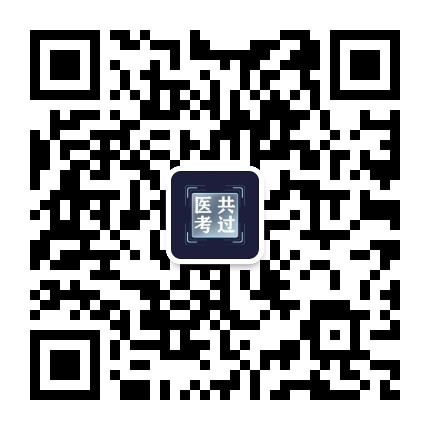 